Základní škola Tuklaty, okres KolínNa Rafandě 14, 250 82 ÚvalyVýroční zpráva za školní rok2016/2017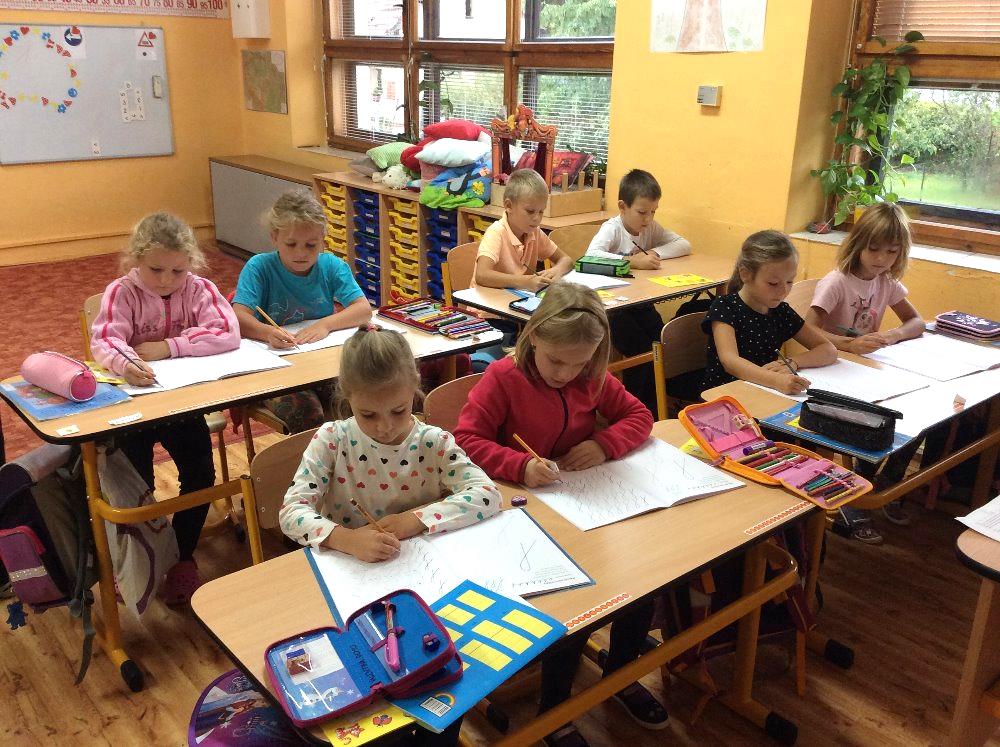 Předkládá:  Mgr. Ludmila PlesnáředitelkaTuklaty, říjen 2017Obsah  1. Základní údaje o škole …………………………………………………………......	 2  2. Přehled oborů základního vzdělávání a vzdělávací programy …………………….	 7  3. Rámcový popis personálního zabezpečení činnosti školy .. ……………………….	 8  4. Údaje o zápisu k povinné školní docházce na školní rok 2015/2016 ………..…….	 9  5. Údaje o výsledcích vzdělávání žáků ………………………………………………. 	 9  6. Údaje o integrovaných žácích………………………………………………………	12  7. Prevence sociálně patologických jevů ………………………………………………	12  8. Údaje o dalším vzdělávání pedagogických pracovníků a ostatních pracovníků školy 	13  9. Údaje o aktivitách a prezentaci školy na veřejnosti …………………………………	1410. Údaje o výsledcích inspekční činnosti provedené Českou školní inspekcí …………	1511. Hospodaření školy …………………………………………………………………..	1512. Údaje o zapojení školy do rozvojových a mezinárodních programů ……………….	1813. Údaje o zapojení školy do dalšího vzdělávání v rámci celoživotního učení ………..	1914. Údaje o předložených a školou realizovaných projektech financovaných z cizích       zdrojů …………………………………………………………………………………	1915. Údaje o spolupráci s odborovými organizacemi, organizacemi zaměstnavatelů       a dalšími partnery při plnění úkolů ve vzdělávání ……………………………………	1916. Údaje o řešení stížností a práci s informacemi podléhajícími utajení ………………	201. Základní údaje o škole1.1 Základní škola1.2 Zřizovatel1.3 Součásti školyZákladní údaje o součástech školyPočet žáků: 71 + 2 žáci plní povinnou školní docházku v zahraničí  - § 38) Tito žáci nejsou započítáni do počtu žáků ve třídách, do počtu žáků na třídu a na pedagoga. 3 žáci v průběhu roku ze školy odešli              * úvazek učitelů včetně speciálního pedagoga: celkem 4,5 (bez úvazků asistentů pedagoga)   úvazek vychovatelek školní družiny celkem 1,61.4  Charakteristika školy1.4.1 Základní školaZákladní škola v Tuklatech je málotřídní školou pro 1. – 5. ročník. Je zapsána v Rejstříku škol a školských zařízení. Kapacita školy je 80, školní družiny 45 žáků. Ve školním roce měla škola 3 třídy. 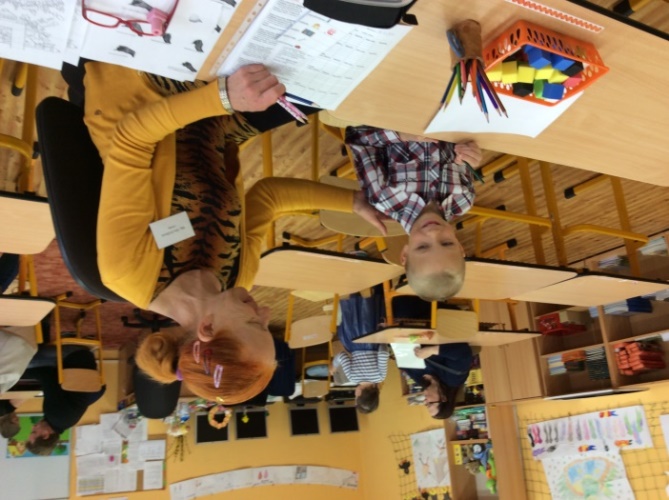 Ve třídě I. s 18 žáků byla třídní učitelkou Mgr. Věra Sirůčková. 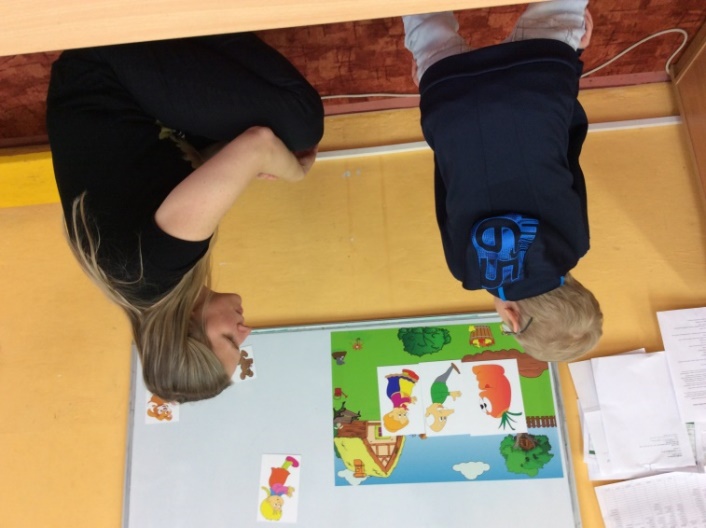 Ve třídě II.(2.,4.) se učilo společně 14 žáků 2. roč. a 11 žáků 4. roč., třídní učitelkou byla Lenka Rozenská. Ve třídě III.(3.,5.) se učili společně žáci 3. a 5. ročníku (18 + 11 žáků). Ve škole působí speciální pedagog Markéta Čapková.Do školy chodí převážně děti s trvalým bydlištěm v Tuklatech a Tlustovousech. Vyučování začínalo v 8.00 h.Vyučujeme podle Školního vzdělávacího programu pro základní vzdělávání Naše škola. Stravování je zajištěno v nedaleké mateřské škole, kde má škola vyhrazenu jídelnu a šatnu.   Budova má dvě patra, v každém jednu třídu. Dočasně slouží přistavěná kontejnerová třída, která je připojena k budově školy. V přízemí školy je ředitelna, sociální zařízení a šatna. V průběhu roku získala škola prostory po bývalém obecním úřadě v budově školy. Tyto dvě místnosti sloužily jako učebna na tzv. půlené hodiny a jako školní družina. Škola má bezbariérový vchod.	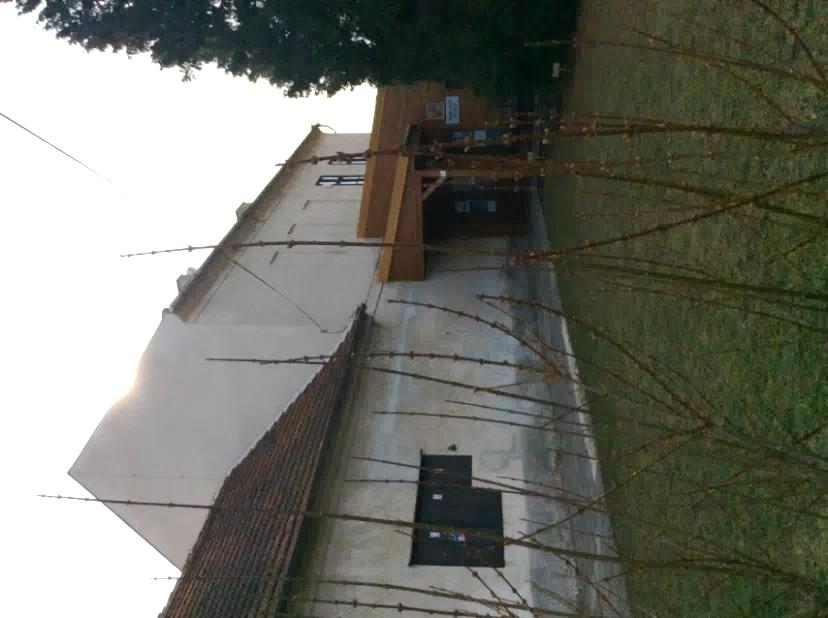 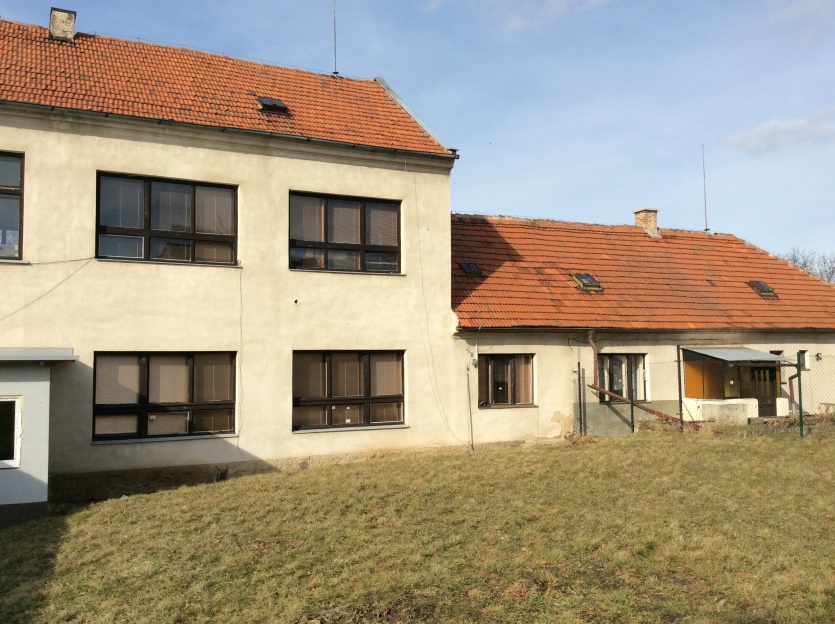 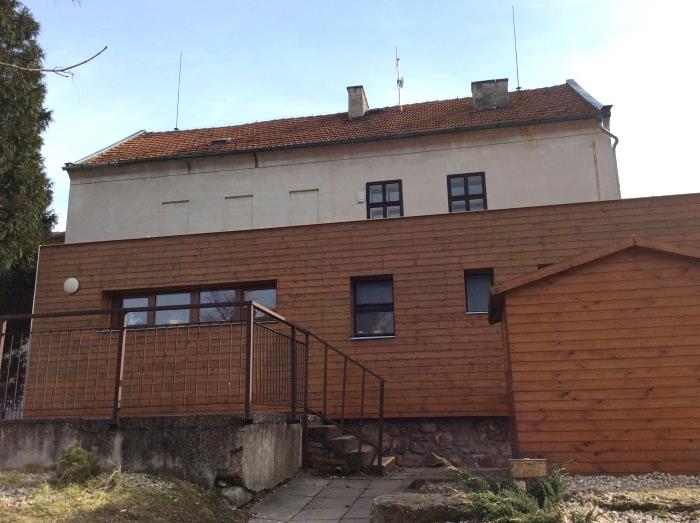 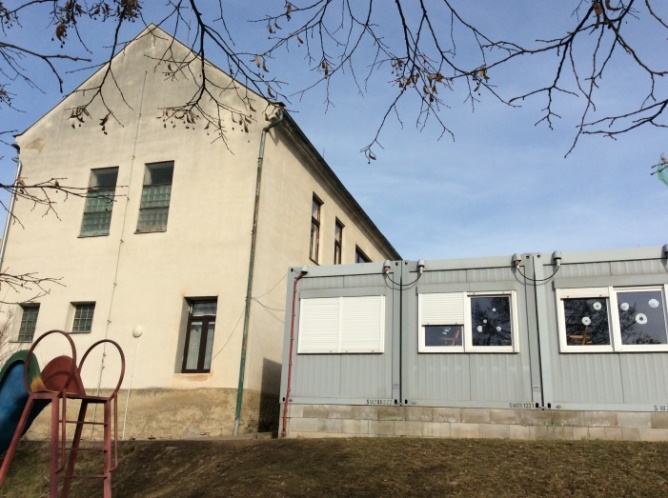 Třídy jsou vybaveny výškově stavitelnými lavicemi a židlemi. Každé dítě má svůj prostor na ukládání osobních věcí. V každé třídě je odpočinkový koutek s kobercem, žáci mají k dispozici encyklopedie a další knihy, různé hry a stavebnice. 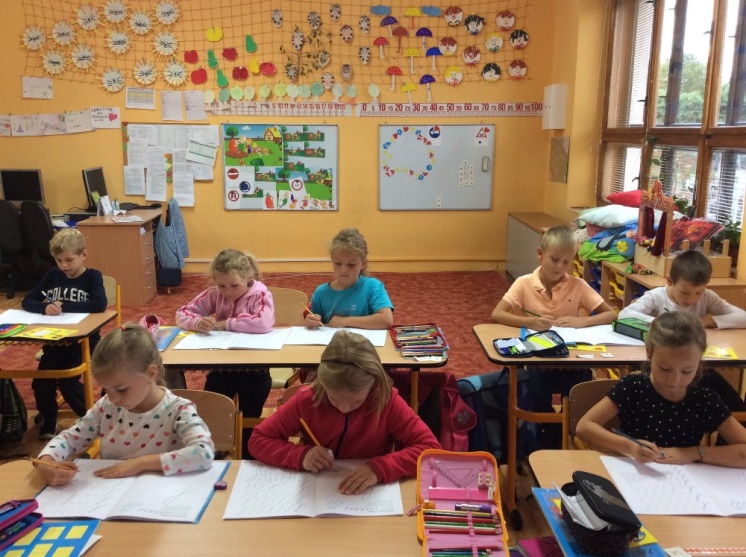 Ve dvou třídách je po 4 počítačích, které mohou žáci využívat. V další třídě je 10 stolních PC, které slouží při hodinách informatiky a podle potřeby i při běžné výuce. Připojení k internetu je možné na všech počítačích. Ve všech třech třídách je interaktivní tabule.U školy je zahrada vybavená pro hry dětí. Využívá ji školní družina, slouží i k relaxaci v době velké přestávky. 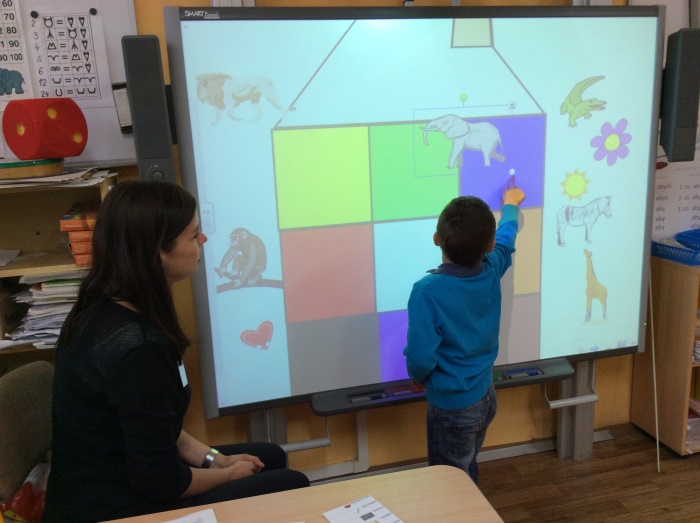 Na zahradě je hřiště s umělým povrchem, které je využíváno při tělesné výchově a pravidelně denně o velkých přestávkách. Za pěkného počasí lze vyučovat i na školní zahradě. Pod vzrostlou břízou jsou dřevěné stoly a lavice. 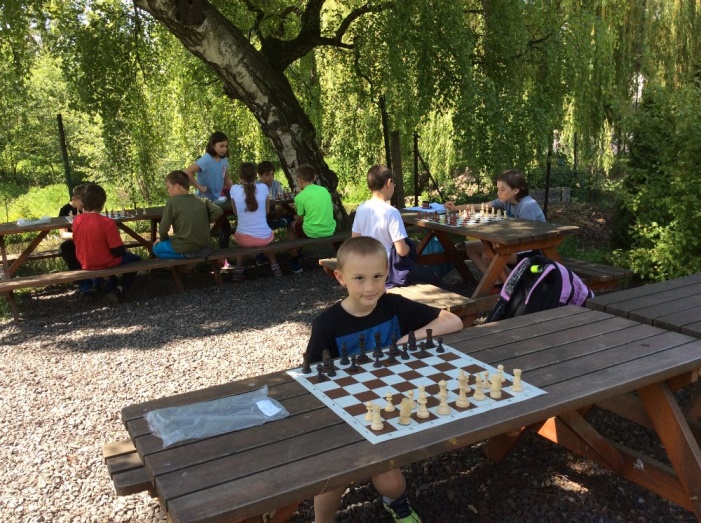 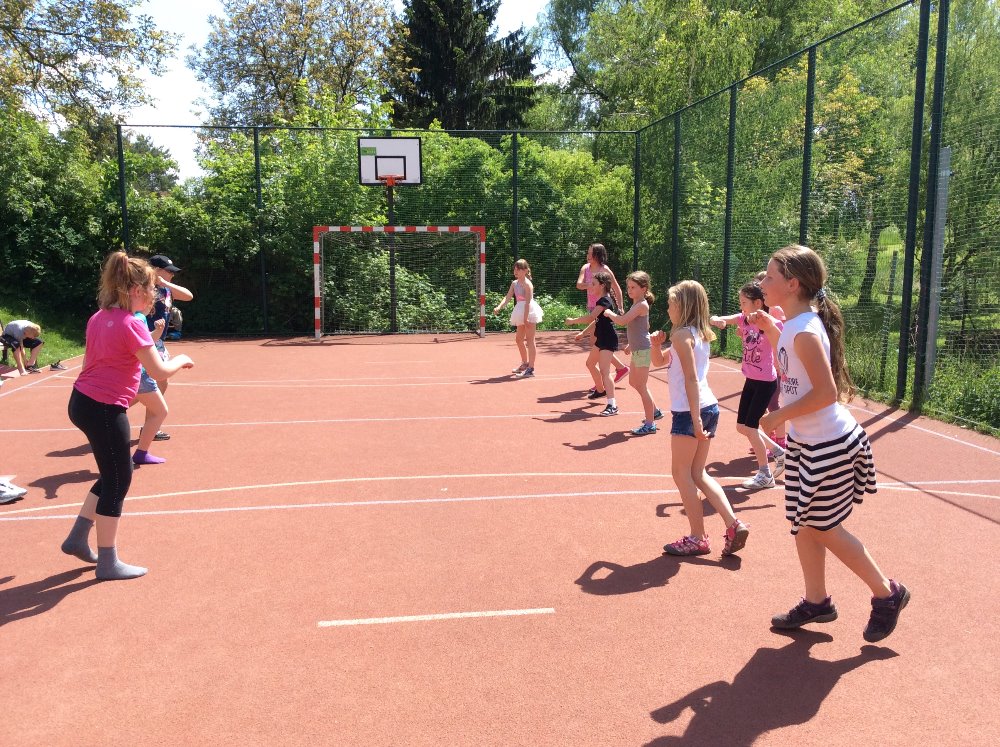 V prostoru školní zahrady jsou umístěny malované lavičky. Na školním pozemku mají žáci záhonky, na kterých pěstují zeleninu a květiny.Škole chybí tělocvična. Výuka tělesné výchovy probíhá za příznivých podmínek venku na školní zahradě. V zimním období organizujeme v rámci tělesné výchovy výuku plavání pro žáky 1. a 2. ročníku. Žáci 3. – 5. ročníku cvičili v zimním období v pronajaté sportovní hale v Čelákovicích. 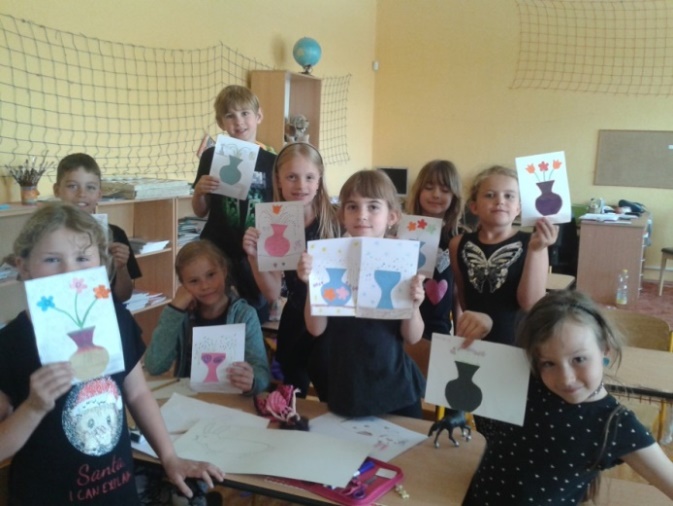 1.4.2  Školní družina Školní družina má kapacitu 45 žáků, ta však nestačí velkému zájmu a několik zájemců jsme do družiny přijmout nemohli. Ranní družina je otevřená od 7 h a je hojně využívána.Činnosti školní družiny jsou zaměřeny na aktivní odpočinek, zájmové aktivity, poznávání přírody, pohybové hry a rozvíjení zručnosti. Využíváme co nejvíce pobyt venku na školní zahradě nebo v okolní přírodě. Aktivity v budově jsou zaměřeny na společenské a individuální hry, děti malují, vyrábějí, zpívají, čtou, prohlížejí si knížky, poslouchají pohádky a hudbu, staví ze stavebnic, procvičují učivo pomocí výukových programů na počítačích. 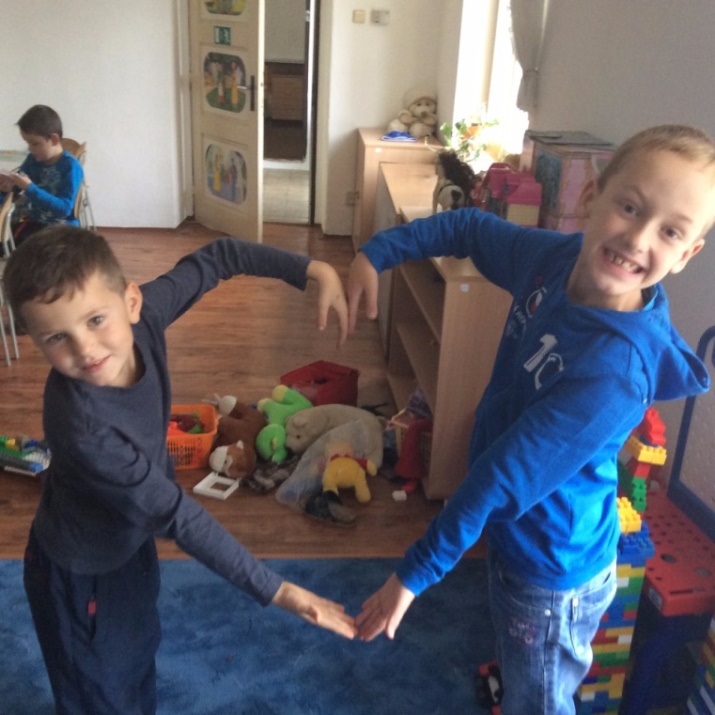 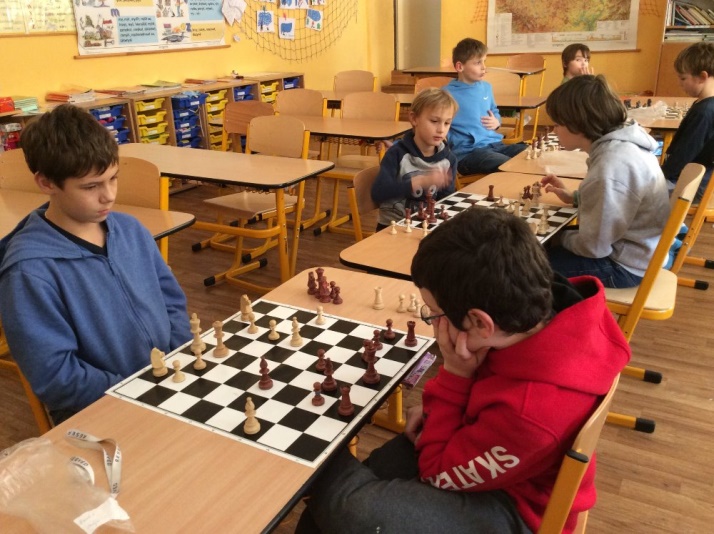 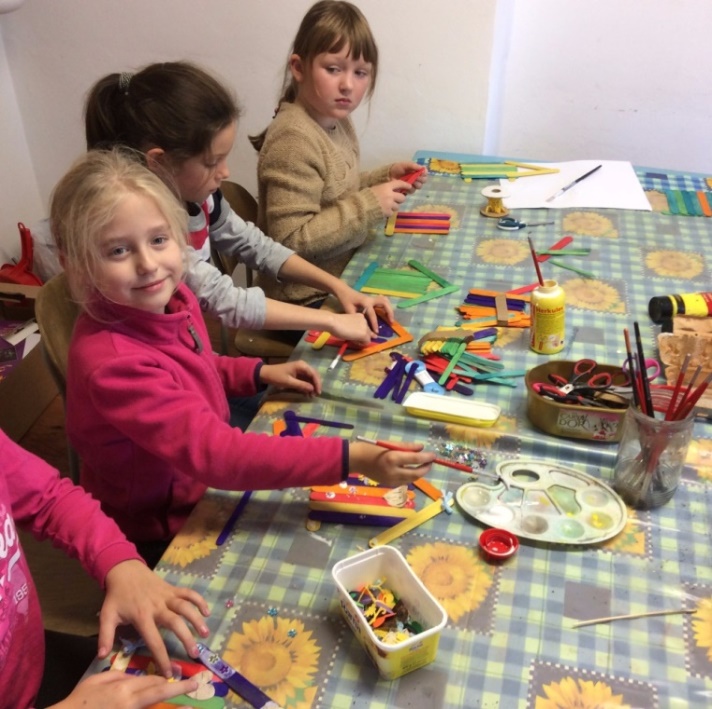 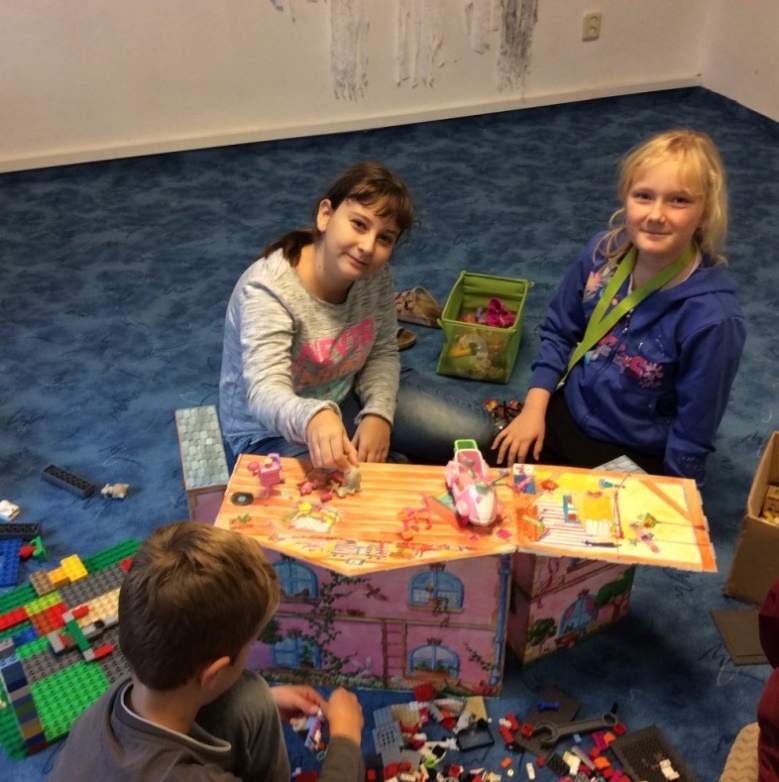 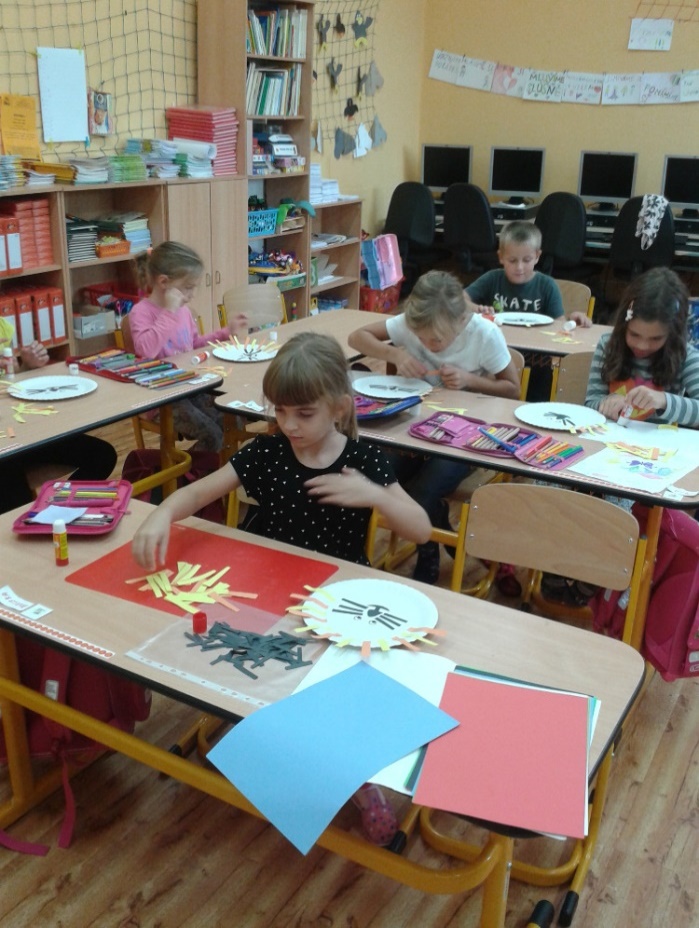 1.4.3 Kroužky Podle zájmu dětí organizuje škola různé kroužky. V tomto školním roce to byly kroužky: Výtvarný, Zumba, Flétna, Angličtina, Keramika, Floristika, Výtvarná dílna, Čteme pro radost, Jojování, Basketbal.  Kroužky vedou učitelé a rodiče žáků. 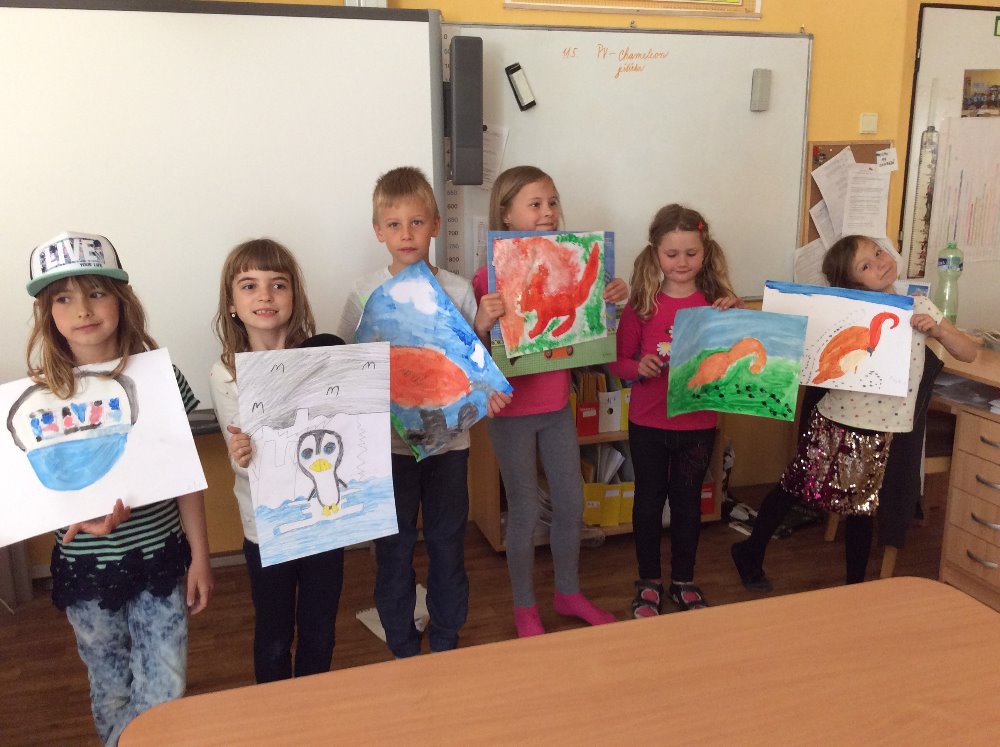 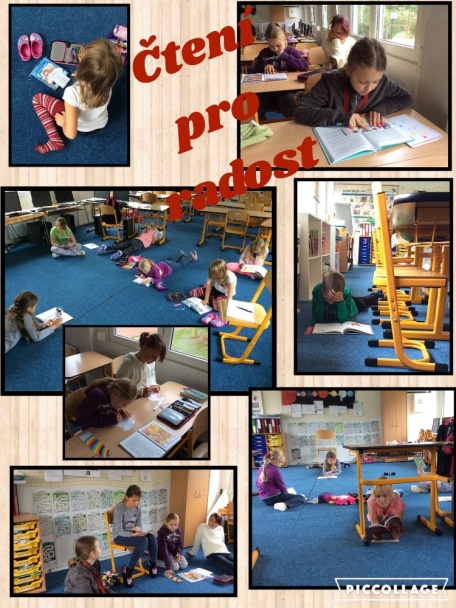 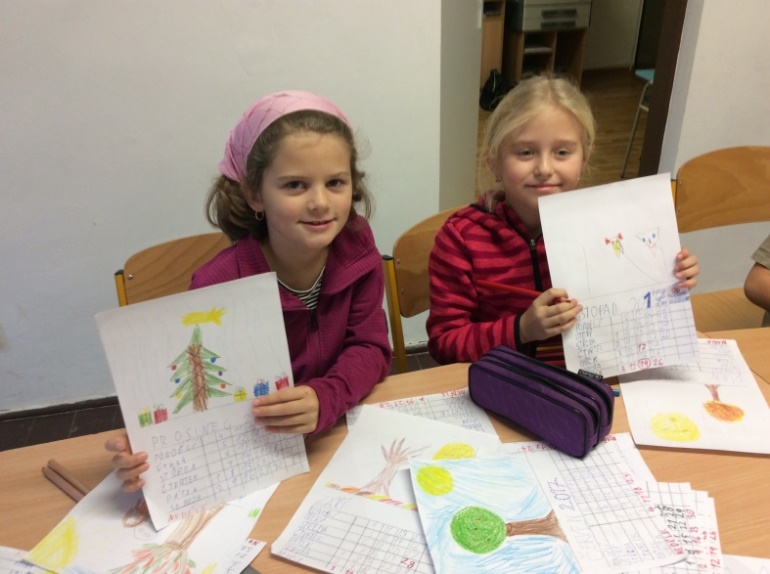 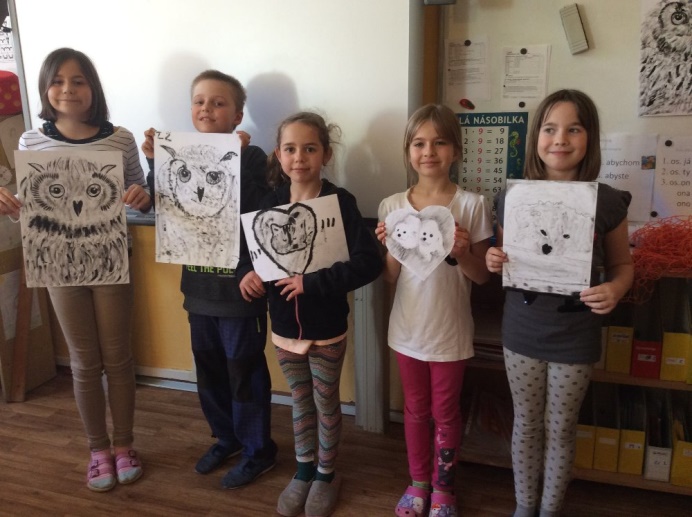 1.5  Materiálně- technické podmínky školy 1.6 Rekonstrukce a rozšíření kapacity školyV průběhu školního roku získala obec Tuklaty dotaci na projekt Rekonstrukce a rozšíření kapacity ZŠ Tuklaty. Zpracovatelem projektové dokumentace byla paní Ing. arch. Senka Příhodová.Budova školy je již dlouhou dobu v intenzivně používaném provozu, řešeny byly pouze částečné nezbytné opravy. Okamžitá rekonstrukce objektu je tak pro zajištění bezpečného a ekonomického chodu školy zcela nevyhnutelná. Jejím provedením navíc dojde ke snížení nákladů na celkový provoz. Celkovou přestavbou dojde také ke zvýšení standardu základní výuky prvního stupně a ke zlepšení a zkulturnění prostředí všech uživatelů - žáků i zaměstnanců.Vzhledem k výraznému nárůstu počtu žáků v posledních letech vzrostly nároky na kapacitu školy, z čehož vyústil požadavek na její rozšíření. ZŠ Tuklaty rozšiřuje svou kapacitu ve stávající školní budově a přilehlé budově, která slouží dnes jako obecní úřad. Obě budovy mají jedno společné popisné číslo. Původně byla část stavby, v níž dnes sídlí obecní úřad, postavena jako služební učitelský byt. Dožilé konstrukce této nízké části stavby a zejména její nedostatečné založení jsou důvodem k navrženému stržení této části stavby a následného znovupostavení v téměř totožném půdoryse - oproti stávající uliční čáře stavba nově ustoupí o 30cm, čímž dojde k žádoucímu rozšíření přilehlého úzkého chodníku.Bude zřízena výdejna jídel se školní jídelnou, provedena změna způsobu vytápění z akumulačních elektrických kamen na tepelná čerpadla typu vzduch-voda a provedeno kompletní zateplení obálky budovy.  (z dokumentace pro stavební povolení, duben 2015)V prvním patře vzniknou dvě nové třídy, kabinety, sborovna, ředitelna, budou vybudována další hygienická zařízení. V přízemí nové části bude zřízena výdejna jídel s jídelnou, takže už nebudou muset všichni žáci s učiteli denně docházet do jídelny v mateřské škole. Proběhne také celková rekonstrukce staré části budovy včetně protiradonových opatření, nových elektrorozvodů, osvětlení, stropu mezi třídou v přízemí a v prvním patře, podlahových krytin, výměny oken a dveří, opravy krovu a střechy, zateplení budovy, změny vytápění.Rekonstrukce byla zahájena v březnu 2017 bouráním části budovy po obecním úřadu a probíhala za provozu ve zbylé části školy. V polovině června byla výuka v budově ukončena, všechny věci vystěhovány do náhradních prostor, aby mohla začít rekonstrukce další části budovy. Žáci byli s učiteli na škole v přírodě na Monínci, několik dní bylo ředitelské volno a poslední týden měla škola a družina zázemí v kabinách na hřišti Čechie Tuklaty. Od září až do skončení rekonstrukce, která je plánována do konce kalendářního roku, se budou žáci učit v náhradních prostorech v obci.1.6  Údaje o školské radě2. Přehled oborů základního vzdělávání a vzdělávací programy2.1 Přehled oborů základního vzdělávání2.2. Vzdělávací programy3. Rámcový popis personálního zabezpečení činnosti školy3.1 Personální zabezpečení činnosti školy Činnost školy zabezpečovali pedagogičtí pracovníci: Mgr. Ludmila Plesná – ředitelka, třídní učitelka třídy III.(3.,5.). Vykonává také funkci výchovného poradce a preventisty sociálně patologických jevů.Mgr. Věra Sirůčková byla třídní učitelkou I. třídy. Je zástupcem ředitele, má na starost školní družinu a vykonává funkci koordinátora EVVO.Lenka Rozenská byla třídní učitelkou třídy II.(2.,4.), učí angličtinu ve všech třídách.Mgr. Radomír Holeček se stal novou posilou pedagogického sboru. Vyučoval některé předměty ve třídách II. a III.Lucie Feixová učila několik hodin výtvarné a pracovní výchovy, byla také vychovatelkou ŠD.Mgr. Markéta Čapková je speciální pedagog. Jedenkrát týdně jezdí do naší školy pomáhat žákům se speciálními vzdělávacími potřebami, vede ve škole reedukace a je také poradcem a metodikem ostatním učitelům ve speciálně pedagogických otázkách.Olga Matějková a Ing. Jaroslava Netřebová byly asistentkami pedagoga ve třídě II.(2.,4.) a III.(3.,5). Olga Matějková vykonává také práci účetní a hospodářky.Miloslava Michaela Krausová obohatila náš pedagogický sbor a stala se vychovatelkou ŠD.Jitka Šindelářová provádí ve škole úklid.Pavel Šulc správcem ICT.Mgr. Olga Vokřálová, učitelka, je na mateřské dovolené.3.2 Základní údaje o pedagogických pracovnících3.3 Odborná kvalifikace pedagogických pracovníků3.4 Údaje o nepedagogických pracovnících4. Údaje o zápisu k povinné školní docházce na školní rok 2016/2017Zápis do 1. ročníku ZŠ proběhl podle termínu stanoveného školským zákonem. 5.  Údaje o výsledcích vzdělávání žáků5.1  Přehled o výsledcích vzdělávání žákůPřehled o prospěchu Pozn.: 1 žák 3. ročníku a 1. žák 4. ročníku plní povinnou školní docházku v zahraničí podle §38 školského zák.; nebyli hodnoceni.Přehled o chování5.2 Údaje o zameškaných hodinách5.3 Hodnocení výsledků vzdělávání žákůKalibro3. ročník ve šk. r. 2016/2017 - decily úspěšnosti (umístění v 1. – 10. desetině všech škol)5. ročník ve šk. r. 2016/2017 - decily úspěšnosti (umístění v 1. – 10. desetině všech škol)5.3.1  Účast žáků v soutěžích a přehlídkáchMatematický klokanMezinárodně koordinovaná soutěž Matematický klokan byla vytvořena podle obdobné soutěže, která byla v osmdesátých letech minulého století pořádána v Austrálii. Od roku 1991, kdy se konal první ročník ve Francii, se rozšířila do zemí Evropy a postupně i na další kontinenty. V roce 2016 se již této soutěže účastnilo přes 6 milionů soutěžících z více než 60 zemí celého světa. V ČR se soutěž Matematický klokan konala poprvé v roce 1995. Pořadatelem Klokana v ČR je Jednota českých matematiků a fyziků ve spolupráci s Katedrou matematiky PdF UP a Katedrou algebry a geometrie PřF UP v Olomouci. Ministerstvem školství a mládeže ČR byl Matematický klokan zařazen mezi soutěže kategorie A – plně hrazené z prostředků MŠMT.Soutěžící jsou podle věku rozděleni do 6 kategorií: Cvrček (2. -3. třída ZŠ), Klokánek (4. - 5. třída ZŠ) a další. Ve všech kategoriích soutěžící řeší soubor testových úloh ve stanoveném čase, přičemž vybírá jednu z pěti nabízených možností řešení.V naší škole si soutěž Matematický klokan vyzkoušeli všichni žáci od 2. do 5. ročníku bez ohledu na známky z matematiky. Ve výsledcích byly velké rozdíly vyplývající z různých schopností dětí řešit logické úlohy.Ve Středočeském kraji se soutěže v kategorii Cvrček zúčastnilo 16 612 žáků, průměrný bodový zisk byl 36,06 bodu. Z naší školy dosáhlo nadprůměrného bodového zisku 6 žáků. V první čtvrtině všech zúčastněných se umístili 4 žáci.V kategorii Klokánek bylo ve Středočeském kraji 15 977 soutěžících s průměrným bodovým ziskem 57,1 bodu. Z naší školy získali nadprůměrný počet bodů 2 žáci, kteří se také umístili v první čtvrtině všech zúčastněných.Fotbalový turnaj McDonald's Cup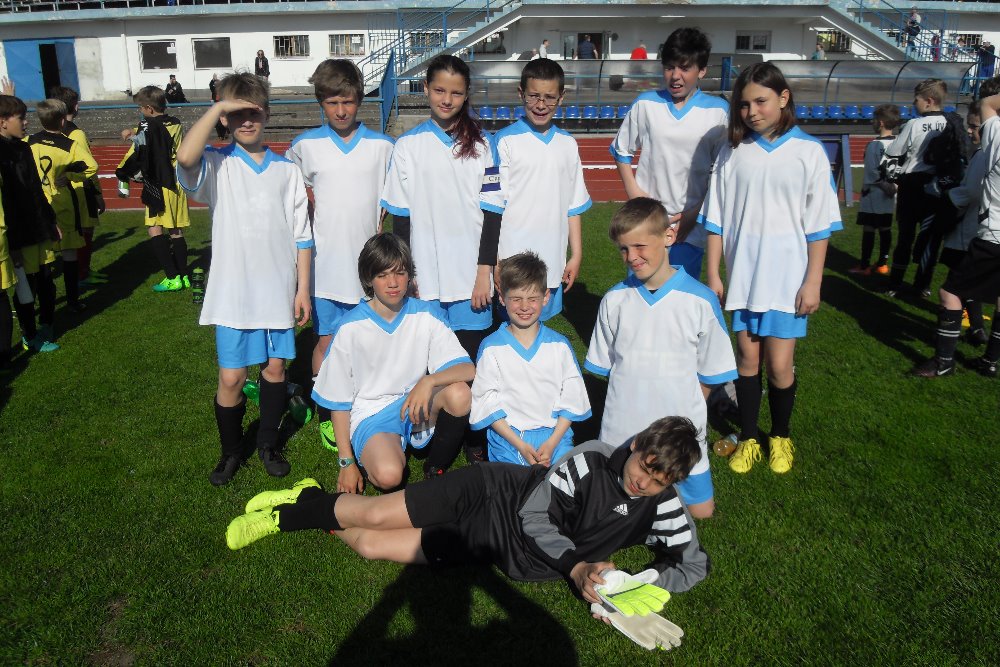 Letos se naše škola zúčastnila dvacátého ročníku populárního fotbalového turnaje McDonald's Cup na fotbalovém stadionu v Čelákovicích. Sešlo se zde celkem 27 družstev, z toho patnáct v naší kategorii. Naše škola na svém prvním vystoupení na této populární soutěži obsadila šesté místo, když po velmi pěkném výkonu prohrála jen s těmi nejlepšími.V obou kategoriích zvítězil Brandýs n. L. Akce se zúčastnilo více jak 300 dětí, odehrálo se 58 zápasů ve kterých padlo na 148 gólů! McDonald's Cup je největší fotbalový turnaj pro žáky základních škol, hraje se na téměř 4 tisících základních školách České republiky.5.4  Naplňování cílů ŠVP6. Údaje o integrovaných žácíchVe školním roce 2016/2017 byli integrováni: 1 žák 2. ročníku, 2 žáci 4. ročníku, 2 žáci 5. ročníku. Ve třídě II.(2.,4.) a III.(3.,5.) pracovaly asistentky pedagoga na základě souhlasu KÚ.  Integrovaní žáci měli zpracovaný individuální vzdělávací plán. Pravidelně jsou pro ně vyhrazeny hodiny reedukačních cvičení se speciálním pedagogem. Škola spolupracuje s PPP Kolín – pobočka Český Brod a PPP při ZŠ Český Brod, Žitomířská.7.   Prevence sociálně patologických jevůŠkola má vypracovaný Minimální preventivní program, jehož součástí je metodický pokyn MŠMT k prevenci šikany. Podstatnou strategií v prevenci sociálně patologických jevů je zavedení samostatného předmětu osobnostní výchova, který významně přispíval k naplňování cílů MPP. Ve školním roce 2016/2017 se ve škole nevyskytly výraznější projevy šikany ani jiných sociálně patologických jevů. Projevy žáků, které vybočovaly z žádoucího očekávaného způsobu chování, jsme okamžitě řešili s jednotlivými žáky, případně jejich rodiči. Škola uspořádala dotazníkové šetření, které organizuje Česká asociace školních metodiků prevence. Cílem dotazníkového šetření „ŠKOLA A ŠIKANA“ je zjistit informovanost žáků a studentů o šikaně a případný výskyt šikany ve školách a školských zařízeních.Na výchově a vzdělávání žáků se zaměřením na prevenci sociálně patologických jevů se podílejí všichni pedagogičtí pracovníci. Předávají si potřebné informace a navzájem spolupracují. 8. Údaje o dalším vzdělávání pedagogických pracovníků (DVPP) a ostatních pracovníků školy  2016/2017SamostudiumPopis samostudia: žáci se speciálními vzdělávacími potřebami, rozvoj čtenářství, osobnostní a sociální výchova, prevence sociálně patologických jevů, školní diagnostika žáků, způsoby hodnocení, využití ICT, program školní družiny, role asistenta pedagoga, rámcový vzdělávací program. Všichni pracovníci, pedagogičtí i ostatní, byli proškoleni v oblasti bezpečnosti práce a požární ochrany. Pedagogičtí pracovníci byli poučeni o zajištění bezpečnosti žáků a vykonávání dohledu nad žáky.9. Údaje o aktivitách a prezentaci školy na veřejnosti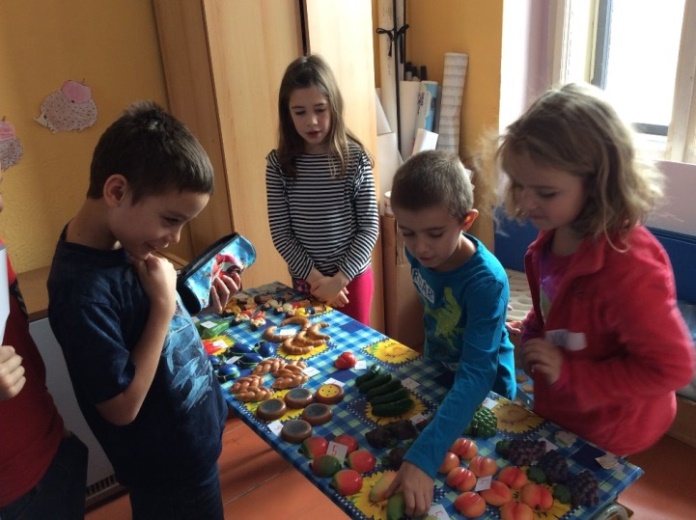 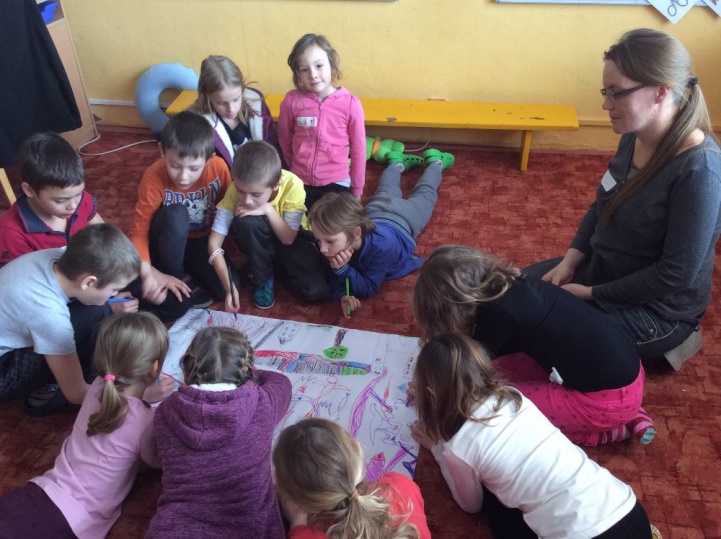 10.  Údaje o výsledcích inspekční činnosti provedené Českou školní inspekcíVe školním roce 2016/2017 proběhla na naší škole inspekční činnost ČŠI. Inspekční zpráva je veřejně přístupná na stránkách české školní inspekce http://www.csicr.cz/ Závěry inspekční zprávy: Hodnocení vývoje- Od poslední inspekce v roce 2011 se zvýšil počet žáků i zaměstnanců, budova školy byla rozšířena o další učebny. V současné době je kapacita téměř naplněna.- Zlepšilo se vybavení pomůckami a tablety, počítači i prezentační technikou.Silné stránky- Cílená podpora rozvoje osobnostní a sociální výchovy s pozitivními vlivy na žáky a jejich výsledky vzdělávání.- Systematická a aktivní spolupráce vychovatelek má pozitivní vliv na organizaci zájmového vzdělávání a realizaci činností podporující osobnostní a sociální rozvoj účastníků zájmového vzdělávání v ŠD.- Využívání pestré škály metod výchovně vzdělávací práce v ŠD, které má pozitivní vliv na motivaci účastníků a rozvoj jejich osobnosti v oblasti jejich zájmů.Slabé stránky- Náročná organizace výuky předmětu Tělesná výchova v důsledku chybějící tělocvičny.Doporučení pro zlepšení činnosti školy- Snažit se o zjednodušení organizace výuky Tělesné výchovy (např. úpravou rozvrhu hodin).11. Hospodaření školy12. Údaje o zapojení školy do rozvojových a mezinárodních programů12.1  Škola byla zapojena jako partner do projektu, který navazoval na předchozí projekt. Název projektu: 		     Sdílené radosti a strasti základních škol ORP Český Brod II. Příjemce podpory: 		     město Český BrodNázev operačního programu:	Operační program Vzdělávání pro konkurenceschopnostČíslo a název oblasti podpory: 	1.1 – Zvyšování kvality ve vzděláváníPokračovala pravidelná setkávání ředitelů, diskuse a vytváření strategických dokumentů rozvoje škol v ORP Český Brod, společné plánování. Učitelé absolvovali mnohé semináře a letní školu v Poděbradech. Ve škole působili školní asistenti. Do školy docházela v rámci projektu také psycholožka Alexandra Kecová.12.2 Školní mlékoŽáci si mohou objednat mléčné výrobky, které jim potom škola vydává. Ceny jsou dotované. Přes značnou organizační náročnost umožňujeme dětem odebírat mléko 4 různých příchutí nebo neochucené, ovocný jogurt ve 2 příchutích, jogurtový nápoj Jovonka a smetanový krém Bobík vanilkový a čokoládový.Programu je poskytována podpory z finančních zdrojů EU a ČR v rámci organizace trhu s mlékem a mléčnými výrobky, administruje jej Státní zemědělský intervenční fond. Projekt zajišťuje Laktea a.s.    http://www.laktea.cz/12.3 Ovoce do školŽáci dostávají zdarma ovoce nebo zeleninu obvykle 1 x za 2 týdny. Projekt zajišťuje Státní zemědělský intervenční fond s finanční podporou Evropské unie.  http://www.szif.cz  12.4 Veselé zoubkyCílem preventivního programu je pomoci dětem a jejich rodičům zorientovat se v oblasti správné péče o chrup dětí a prevence zubního kazu. Materiály k programu zajišťuje společnost dm drogerie markt s.r.o.12. 6 Charitativní sbírka ,,Květinový den“ 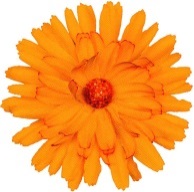 Škola se již poněkolikáté zapojila do sbírky Ligy proti rakovině ,,Den proti rakovině“, známého také jako ,,Květinový den“. Zodpovědnou osobou, která komunikuje s Ligou proti rakovině a organizuje sbírku ve škole, je ředitelka školy Ludmila Plesná.http://www.lpr.cz12.7 Sběr olejePomáháme přírodě - sbíráme použitý rostlinný olej z domácností. Rostlinný olej představuje cennou průmyslovou surovinou, využitelnou v energetice, dopravě, lesnictví, stavebnictví apod. Také ovšem platí, že zatím existuje nízké povědomí o tomto faktu a tak rostlinný olej z domácích fritéz v dnešní době končí v kanalizaci, čímž dochází k nenahraditelné ztrátě suroviny a dalším škodám na kanalizační infrastruktuře s následnými drahými opatřeními. Na konci školního roku byl sběr oleje ukončen. Důvodem je probíhající rekonstrukce školy a také to, že obec Tuklaty již sama sběr oleje pro veřejnost zajišťuje.http://www.sberoleje.cz                                                                 12.8 Sběr papíruVedeme děti k třídění odpadu, tedy i papíru. Každý měsíc jsme nashromáždili množství papíru do sběru, který odvážela společnost ASA. Ta však již v příštím školním roce nebude papír odvážet z jednotlivých malých škol, kde se množství sebraného papíru nepočítá na tuny. Ve sběru budeme pokračovat, jen budeme starý papír dávat do sběrných kontejnerů v obci.12.9 Třídění odpadu Třídění odpadu je v naší škole samozřejmostí. Třídíme papír, plasty a nápojové kartony. Na výchově žáků ke vztahu k životnímu prostředí a na práci spojené s tříděním odpadů se podílejí všichni zaměstnanci školy.13. Údaje o zapojení školy do dalšího vzdělávání v rámci celoživotního učeníVe školním roce 2015/2016 se žádný z pedagogických pracovníků neúčastnil dalšího vzdělávání v rámci celoživotního učení. Vzdělávání se uskutečňovalo formou kurzů a seminářů akreditovaných MŠMT (viz kapitola 8. Údaje o dalším vzdělávání pedagogických pracovníků (DVPP) a ostatních pracovníků školy), případně dalších seminářů a kurzů. Jedna učitelka studuje vysokou školu.14. Údaje o předložených a školou realizovaných projektech financovaných z cizích zdrojůŠkola nerealizovala žádný vlastní projekt financovaný z cizích zdrojů. 15. Údaje o spolupráci s odborovými organizacemi, organizacemi zaměstnavatelů a dalšími partnery při plnění úkolů ve vzděláváníVe škole není odborová organizace. Ve školním roce 2015/2016 škola nespolupracovala s odborovými organizacemi a organizacemi zaměstnavatelů.Při plnění vzdělávacích a výchovných úkolů škola spolupracovala s Obcí Tuklaty, Mateřskou školou Tuklaty, s místním občanským sdružením, s některými občany při organizování kroužků, s rodiči žáků a příznivci školy. Ve značné míře spolupracovala s městem Český Brod a s dalšími školami.16. Údaje o řešení stížností a práci s informacemi podléhajícími utajení16.1 Škola řešila dvě stížnosti. Do řešení se zapojila Česká školní inspekce, kterou stěžovatelé kontaktovali. Ředitelka školy stížnosti vyšetřila. Zjistila, že jedna stížnost byla v některých bodech důvodná, v některých nedůvodná, druhá stížnost byla důvodná. Ředitelka školy přijala opatření a zaslala zprávu o řešení stížnosti stěžovatelům, České školní inspekci a zřizovateli. Řešení stížnosti a přijatá opatření projednala pedagogická rada.16.2 Škola nepracovala s žádnými informacemi podléhajícími utajení.název školyZákladní škola Tuklaty, okres Kolínadresa školyNa Rafandě 14, Úvaly 250 82právní formapříspěvková organizaceIČO71160663IZO – základní škola002 174 235IZO - školní družina113 300 433DIČCZ71160663identifikátor školy600045498vedení školyředitelka: Mgr. Ludmila Plesnázástupce ředitele: Mgr. Věra Sirůčkovákontakttel.: 608 263 411e-mail: zstuklaty@seznam.czwww: zstuklaty.estranky.cznázev zřizovateleObec Tuklatyadresa zřizovateleNa Valech 19, 250 82 Úvalykontakttel.: 281 981 774e-mail: info@tuklaty.czwww.tuklaty.cz součásti školykapacitaZákladní škola80Školní družina45Součást školyPočet třídPočet žákůk 30. 9. 2016Počet žáků v ročnících a třídáchk 30. 6. 2016Počet žáků v ročnících a třídáchk 30. 6. 2016Počet žáků v ročnících a třídáchk 30. 6. 2016Počet žákůna tříduPočet žáků na pedagoga*Základní škola371celkem 68celkem 68celkem 68Základní škola371třída I.16 žákůtřída II.(2.,4.)celkem 25 žákůtřída III.(3.,5.)celkem 27 žáků23,6615,77Základní škola371třída I.16 žáků2. r.            14 žáků3. r.            16 žáků23,6615,77Základní škola371třída I.16 žáků4. r.11 žáků5. r.            11 žáků23,6615,77Školní družina24522,528,125Učebny3Odborné pracovny, knihovna, multimediální učebnaneOdpočinkový areál, zahrada, hřištěano           Sportovní zařízeníano -  venkovní sportovní hřištěne   -  tělocvična           Dílny a pozemky	dílny ne, pozemky anoŽákovský nábytekvýškově stavitelnýVybavení učebními pomůckami, hračkami, sportovním nářadím apod.ano – zlepšuje seVybavení žáků učebnicemi a učebními textyano – dostačujícíVybavení kabinetů a učeben pomůckamiano -  postupně doplňujemeVybavení školy audiovizuální a výpočetní technikou3 interaktivní tabule, 1 PC sestava, 18 PC (starší), 5 notebooků, 2 přehrávače, 5 tabletů iPad, 15 tabletů  iPad mini, Investiční rozvojzahájená rekonstrukce a rozšíření kapacity školyDatum zřízení2. 9. 2009Počet členů školské rady 3Kontakt431 582 486zástupce zřizovateleMartina Milotovázástupce rodičůJitka Šindelářovázástupce pedagogůMgr. Věra SirůčkováKódObor vzděláníZařazené třídy79-01-C/01Základní školaI., II.(2.,4.), III.(3.,5.)Vzdělávací programZařazené třídyŠkolní vzdělávací program pro základní vzdělávání Naše školaI., II.(2.,4.), III.(3.,5.) Počet pracovníků k 30. 9. 2017(plat hrazený ze státního rozpočtu)11           Učitelé 4             (4,273  úvazku)Speciální pedagog1             (0,227 úvazku)Vychovatelé ŠD2             (1,6 úvazku)Asistenti pedagoga2             (1,0 úvazku)Nepedagogičtí pracovníci2             (1,25 úvazku) 1              DPP Pedagogičtí pracovníciFunkceÚvazekRoků ped.praxeStupeň vzděláníKvalifikace Mgr. Ludmila Plesnáředitelka, třídní učitelka1,035VŠučitelství pro 1. st. ZŠ, studium pro řed., výchovný poradceMgr. Věra Sirůčkováučitelka, zástupce řed., třídní učitelka1,040VŠučitelství pro1. st. ZŠ, koordinátor EVVOLenka Rozenskátřídní učitelka1,05SŠmaturita, studuje VŠMgr. Radomír Holečekučitel1,025VŠučitelství pro 1. stupeň ZŠMgr. Markéta Čapkováspeciální pedagog0,2724VŠučitelství pro 1.st. ZŠ, speciální pedagogikaMiloslava Michaela Krausovávychovatelka1,0027SŠkurz vychovatel, kurz asistent pedagogaLucie Feixovávychovatelka,učitelka0,600,2733SŠkurz vychovatelkurz asistent ped.Olga Matějkováasistent pedagoga, účetní0,55SŠkurz asistent ped.Ing. Jaroslava Netřebováasistent ped.0,53VŠkurz asistent ped.Mgr. Olga Vokřálováučitelka,nyní na MD1,06VŠučitelství pro 1. stupeň ZŠUčitelé 60 %Speciální pedagog100 %Asistentky pedagoga100 %Vychovatelky ŠD100 %Ostatní pracovníciFunkceÚvazekStupeň vzděláníJitka Šindelářováuklízečka1,0SOU s maturitouOlga Matějkováúčetní0,25SŠ s maturitouPavel Šulcsprávce ICTDPP 100 hVŠpočet prvních třídpočet dětí přijatých do prvního ročníkuve šk. r. 2017/2018z toho počet dětí starších 6ti let (nástup po odkladu)počet odkladů pro  školní rok 2017/201811933RočníkPočet žákůk 30. 6. 2017 ProspěloProspělos vyznamenánímNeprospěloŽáci s dostatečnouNehodnoceno1.151140002.140140003.170160014.121100015.1156000Celkem69760002RočníkPočet žáků, kteří byli hodnoceniPochvaly TUPochvaly ŘŠNapomenutíDůtky TUDůtky ŘŠ1.15001002.14000003.16001004.11001005.1100400Celkem6900600Počet omluvených hodinPočet omluvených hodinPočet omluvených hodin na žákaPočet omluvených hodin na žákaPočet neomluvených hodinPočet neomluvených hodin na žáka1. pol.2. pol.1. pol.2. pol.1. ročník41769023,1643,12 002. ročník44958332,0741,64 003. ročník59385934,8853,68 004. ročník37446334,0042,09 005. ročník33045530,0041,36 00KritériaHodnocenísystematičnost zjišťování výsledků vzděláváníučitelé zjišťují výsledky systematicky, používají různé metodyobjektivita zjišťování výsledků vzdělávánívzhledem k očekávaným výstupům je zjišťování objektivnízvládání očekávaných výstupůvšichni žáci zvládli očekávané výstupy, i když na různé úrovni osvojenírozvoj klíčových kompetencík rozvíjení klíčových kompetencí vedou učitelé žáky pomocí stanovených strategiísrovnání výsledků žáků vzhledem k minulému hodnocenísrovnání výsledků žáků ukazuje postupný nárůst rozvoje klíčových kompetencí i osvojování očekávaných výstupůvýsledky v testechv 1., 2. a 4. ročníku byly zadávány jen testy v rámci předmětů; výsledky u všech žáků byly na stupni 1 – 4; ve 3. a 5. ročníku byly zadány testy Kalibro.V rámci inspekční činnosti bylo provedeno Výběrové zjišťování výsledků žáků v 5. ročníku v oblastech: Anglický jazyk (průměrná úspěšnost žáků školy byla 80 %), Matematika (59%) a Člověk a jeho svět (57 %).srovnání výsledků školy s jinými školamiSrovnání s ostatními školami škola provádí v rámci testů Kalibro. Ve srovnání s jinými školami se naše škola ve všech předmětech umísťuje od 1. do 8. decilu. Výborných výsledků dosáhla ve 3. ročníku v matematice, ve 3. a 5. ročníku v ekonomických dovednostech; ve 3. ročníku v českém jazyce. Tradičně velmi dobré a vždy nadprůměrné je umístění v anglickém jazyce.Podrobné dotazníkové šetření Mapa školy od společnosti Scio prokázalo nadstandardní úroveň v oblasti vztahů a klima školy.  Český jazykMatematikaPrvoukaPřírodovědný základAnglický jazykEkonomické dovednosti4.2.7.8.3.2.Český jazykMatematikaHumanitní základPřírodovědný základAnglický jazykEkonomické dovednosti7.7.3.7.4.1.SoutěžPořádajícíMísto konáníPočet zúčastněných žákůVýsledky,umístěníMatematický klokan- kategorie CvrčekJednota českých matematiků a fyzikůZŠ Tuklaty27v první čtvrtině zúčastněných se umístili 4 žáciMatematický klokan- kategorie KlokánekJednota českých matematiků a fyzikůZŠ Tuklaty22v první čtvrtině všech zúčastněných se umístili 2 žáciFotbalový turnaj McDonald's CupAsociace školních sportovních klubů ČRČelákovice106. místo z 15 družstev v naší kategoriiCílHodnoceníHodnoceníHodnoceníHodnoceníCíldaří se plnitspíše se daří plnitspíše se nedaří plnitnedaří se plnitCíleně rozvíjet klíčové kompetence žákůxVytvářet podmínky pro uplatnění a úspěch každého žáka, pro rozvoj na maximum jeho možností s přihlédnutím k jeho individuálním potřebámxVýuku vést v duchu konstruktivistického přístupu k učeníxDůraz na osobnostní, sociální a etickou výchovu – samostatný předmětxDůraz na výuku anglického jazyka - od 1. roč.xFormovat správný vztah a úctu k přírodě, životnímu prostředí, ke zdravíxÚčinně podporovat žáky se speciálními vzdělávacími potřebami a žáky nadanéxPrevence, v případě výskytu včasné rozpoznání a účinné řešení šikany a sociálně patologických jevůxPodporovat další profesní růst pedagogických pracovníkůxPečovat o estetický vzhled a funkčnost školy i jejího okolí, podnětné prostředíxUdržova tradice školy, navazovat na místní tradice a zvykyxÚčinně spolupracovat s rodiči žáků, školskou radou a zřizovatelemxKurz, seminář, vzděláváníhodinúčastník1. Institucionální vzdělávání1.1 Studium ke splnění kvalifikačních předpokladů     Studium pedagogikyRozenská1.2 Studium ke splnění dalších kvalifikačních předpokladů------1.3 Studium k prohlubování odborné kvalifikaceAkreditované semináře:                                                                     pořádáZábavné pokusy a hry pro 1. st. ZŠ    I, II                                     12HolečekŠkolní systemické kontalace – jak nevyhořet.                            Tvořivá škola6SirůčkováVýtvarná výchova tvořivě na ZŠ.                                               Tvořivá škola8SirůčkováNový pohled na žáky se SPU na základní a střední škole.  Agentura Majestic5MatějkováNový pohled na žáky se SPU na základní a střední škole.  Agentura Majestic5NetřebováPoruchy autistického spektra a Aspergrův syndrom.              Rodinné mosty6KrausováJak komunikuje úspěšný ředitel II.         Centrum přátel angažovaného učení.8PlesnáNebojme se učit jinak, aneb matematika ve 3.-5.roč.               Eva Bomerová6PlesnáExotické ovoce a zelenina                                                                   JABOK4SirůčkováDalší kurzy, školení, semináře:Práce s dětmi s ADHD                                                        Město Český Brod8SirůčkováPráce s dětmi s ADHD                                                        Město Český Brod8MatějkováPráce s dětmi s ADHD                                                        Město Český Brod8PlesnáRozvoj jazykových schopností podle D. B. Elkonina        Město Český Brod8ČapkováRozvoj jazykových schopností podle D. B. Elkonina        Město Český Brod8SirůčkováRozvoj jazykových schopností podle D. B. Elkonina        Město Český Brod8PlesnáiPady ve vyučování                                                             Město Český Brod4PlesnáKreativní dílna - košíkaření                                                Město Český Brod4FeixováKreativní dílna - košíkaření                                                Město Český Brod4KrausováKreativní dílna - košíkaření                                                Město Český Brod4HolečekDidaktika improvizace                                                        Město Český Brod6HolečekJak vést třídní schůzky                                                        Město Český Brod6HolečekHra ve vyučování                                                                Město Český Brod6HolečekImprovizace                                                                        Město Český Brod6HolečekHra ve vyučování                                                                Město Český Brod6PlesnáImprovizace                                                                        Město Český Brod6PlesnáČtenářské dílny  I, II                                                           Město Český Brod12PlesnáČtenářské dílny   I                                                               Město Český Brod6RozenskáŠkolní zralost a zápis do školy                                            Město Český Brod        6Plesnáwebinář Hrajeme si a učíme se při hudební výchově         Životní vzdělávání3Rozenská1.4 Odborná setkání a konferenceKonzultace k výzvě Šablony.                                                                 NIDV4PlesnáCelostátní oborová konference ADHD                                               RAABE6SirůčkováCelkový počet seminářů31● Spolupráce školy a dalších subjektůSpolupráce s jinými školami - partnerství v projektu Sdílené radosti a strasti škol ORP Český Brod, MŠ Tuklaty, obec Tuklaty, spolek Kulturní sdružení Tuklaty - Tlustovousy, spolupráce s rodiči a příznivci školy● Významné akce školyProgramy s psycholožkou zaměřené na vztahy ve třídě, utužování kolektivu pro všechny třídyNávštěva divadla v Českém Brodě, v Praze divadlo GOND,  účast na divadle v mateřské školceDopravní výchova – Den bez aut v Českém Brodě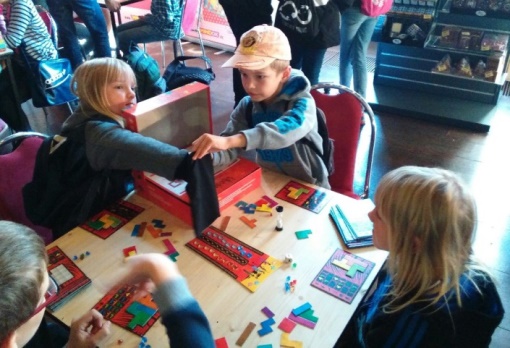 Logické hry v Praze – hlavolamyZvyky a tradice: Slunce a betlémy v Betlémské kapli                           Návštěva skanzenu v KouřimiMediální výchova (NE)BEZPEČNÁ   (KO)MÉDIA  - GongLiterární výchova – beseda v knihovně v ÚvalechVýstava k životnímu prostředí v KolíněVánoční besídka pro MŠ a pro rodičeVystoupení žáků na vítání občánků v Tuklatech Zápis do 1. ročníku Preventivní program pro školy – ZDRAVÉ ZOUBKYFinanční gramotnost –  nakupováníPROGRAM  EVVO – Rozmanitost přírody (rovnováha v přírodě, vzájemné vztahy mezi organismy, využívání bezpečného místa pro hry)Návštěva Zoo Chleby – poznávání zvířat                                        a jejich způsobu života Účast v soutěži McDonald’s Cup Den dětí 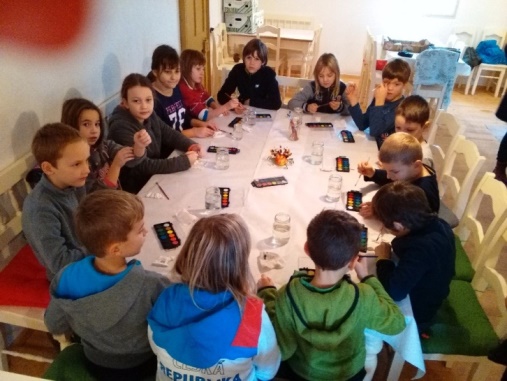 Škola v příroděSlavnostní vyřazení žáků 5. roč.                          ZPRÁVA O HOSPODAŘENÍ ZŠ TUKLATY za rok 2016                         ZPRÁVA O HOSPODAŘENÍ ZŠ TUKLATY za rok 2016                         ZPRÁVA O HOSPODAŘENÍ ZŠ TUKLATY za rok 2016                         ZPRÁVA O HOSPODAŘENÍ ZŠ TUKLATY za rok 2016                         ZPRÁVA O HOSPODAŘENÍ ZŠ TUKLATY za rok 2016                         ZPRÁVA O HOSPODAŘENÍ ZŠ TUKLATY za rok 2016                         ZPRÁVA O HOSPODAŘENÍ ZŠ TUKLATY za rok 2016                         ZPRÁVA O HOSPODAŘENÍ ZŠ TUKLATY za rok 2016                         ZPRÁVA O HOSPODAŘENÍ ZŠ TUKLATY za rok 2016                         ZPRÁVA O HOSPODAŘENÍ ZŠ TUKLATY za rok 2016                         ZPRÁVA O HOSPODAŘENÍ ZŠ TUKLATY za rok 2016                         ZPRÁVA O HOSPODAŘENÍ ZŠ TUKLATY za rok 2016                         ZPRÁVA O HOSPODAŘENÍ ZŠ TUKLATY za rok 2016                         ZPRÁVA O HOSPODAŘENÍ ZŠ TUKLATY za rok 2016                         ZPRÁVA O HOSPODAŘENÍ ZŠ TUKLATY za rok 2016                         ZPRÁVA O HOSPODAŘENÍ ZŠ TUKLATY za rok 2016                         ZPRÁVA O HOSPODAŘENÍ ZŠ TUKLATY za rok 2016M a j e t e kM a j e t e kM a j e t e kM a j e t e kHodnota movitého majetku dle účetnictví k 1.1.2016 byla celkem 818.737,-- Kč, což byl drobnýHodnota movitého majetku dle účetnictví k 1.1.2016 byla celkem 818.737,-- Kč, což byl drobnýHodnota movitého majetku dle účetnictví k 1.1.2016 byla celkem 818.737,-- Kč, což byl drobnýHodnota movitého majetku dle účetnictví k 1.1.2016 byla celkem 818.737,-- Kč, což byl drobnýHodnota movitého majetku dle účetnictví k 1.1.2016 byla celkem 818.737,-- Kč, což byl drobnýHodnota movitého majetku dle účetnictví k 1.1.2016 byla celkem 818.737,-- Kč, což byl drobnýHodnota movitého majetku dle účetnictví k 1.1.2016 byla celkem 818.737,-- Kč, což byl drobnýHodnota movitého majetku dle účetnictví k 1.1.2016 byla celkem 818.737,-- Kč, což byl drobnýHodnota movitého majetku dle účetnictví k 1.1.2016 byla celkem 818.737,-- Kč, což byl drobnýHodnota movitého majetku dle účetnictví k 1.1.2016 byla celkem 818.737,-- Kč, což byl drobnýHodnota movitého majetku dle účetnictví k 1.1.2016 byla celkem 818.737,-- Kč, což byl drobnýHodnota movitého majetku dle účetnictví k 1.1.2016 byla celkem 818.737,-- Kč, což byl drobnýHodnota movitého majetku dle účetnictví k 1.1.2016 byla celkem 818.737,-- Kč, což byl drobnýHodnota movitého majetku dle účetnictví k 1.1.2016 byla celkem 818.737,-- Kč, což byl drobnýHodnota movitého majetku dle účetnictví k 1.1.2016 byla celkem 818.737,-- Kč, což byl drobnýHodnota movitého majetku dle účetnictví k 1.1.2016 byla celkem 818.737,-- Kč, což byl drobnýHodnota movitého majetku dle účetnictví k 1.1.2016 byla celkem 818.737,-- Kč, což byl drobnýHodnota movitého majetku dle účetnictví k 1.1.2016 byla celkem 818.737,-- Kč, což byl drobnýdlouhodobý hmotný majetek, z toho zařízení ZŠ 787.020,-- Kč, DDHM z dotace EU 21.189,-- Kč adlouhodobý hmotný majetek, z toho zařízení ZŠ 787.020,-- Kč, DDHM z dotace EU 21.189,-- Kč adlouhodobý hmotný majetek, z toho zařízení ZŠ 787.020,-- Kč, DDHM z dotace EU 21.189,-- Kč adlouhodobý hmotný majetek, z toho zařízení ZŠ 787.020,-- Kč, DDHM z dotace EU 21.189,-- Kč adlouhodobý hmotný majetek, z toho zařízení ZŠ 787.020,-- Kč, DDHM z dotace EU 21.189,-- Kč adlouhodobý hmotný majetek, z toho zařízení ZŠ 787.020,-- Kč, DDHM z dotace EU 21.189,-- Kč adlouhodobý hmotný majetek, z toho zařízení ZŠ 787.020,-- Kč, DDHM z dotace EU 21.189,-- Kč adlouhodobý hmotný majetek, z toho zařízení ZŠ 787.020,-- Kč, DDHM z dotace EU 21.189,-- Kč adlouhodobý hmotný majetek, z toho zařízení ZŠ 787.020,-- Kč, DDHM z dotace EU 21.189,-- Kč adlouhodobý hmotný majetek, z toho zařízení ZŠ 787.020,-- Kč, DDHM z dotace EU 21.189,-- Kč adlouhodobý hmotný majetek, z toho zařízení ZŠ 787.020,-- Kč, DDHM z dotace EU 21.189,-- Kč adlouhodobý hmotný majetek, z toho zařízení ZŠ 787.020,-- Kč, DDHM z dotace EU 21.189,-- Kč adlouhodobý hmotný majetek, z toho zařízení ZŠ 787.020,-- Kč, DDHM z dotace EU 21.189,-- Kč adlouhodobý hmotný majetek, z toho zařízení ZŠ 787.020,-- Kč, DDHM z dotace EU 21.189,-- Kč adlouhodobý hmotný majetek, z toho zařízení ZŠ 787.020,-- Kč, DDHM z dotace EU 21.189,-- Kč adlouhodobý hmotný majetek, z toho zařízení ZŠ 787.020,-- Kč, DDHM z dotace EU 21.189,-- Kč adlouhodobý hmotný majetek, z toho zařízení ZŠ 787.020,-- Kč, DDHM z dotace EU 21.189,-- Kč adlouhodobý hmotný majetek, z toho zařízení ZŠ 787.020,-- Kč, DDHM z dotace EU 21.189,-- Kč aučební pomůcky 10.528,-- Kč. Drobný dlouhodobý nehmotný majetek měl hodnotu 88.781,-- Kč,učební pomůcky 10.528,-- Kč. Drobný dlouhodobý nehmotný majetek měl hodnotu 88.781,-- Kč,učební pomůcky 10.528,-- Kč. Drobný dlouhodobý nehmotný majetek měl hodnotu 88.781,-- Kč,učební pomůcky 10.528,-- Kč. Drobný dlouhodobý nehmotný majetek měl hodnotu 88.781,-- Kč,učební pomůcky 10.528,-- Kč. Drobný dlouhodobý nehmotný majetek měl hodnotu 88.781,-- Kč,učební pomůcky 10.528,-- Kč. Drobný dlouhodobý nehmotný majetek měl hodnotu 88.781,-- Kč,učební pomůcky 10.528,-- Kč. Drobný dlouhodobý nehmotný majetek měl hodnotu 88.781,-- Kč,učební pomůcky 10.528,-- Kč. Drobný dlouhodobý nehmotný majetek měl hodnotu 88.781,-- Kč,učební pomůcky 10.528,-- Kč. Drobný dlouhodobý nehmotný majetek měl hodnotu 88.781,-- Kč,učební pomůcky 10.528,-- Kč. Drobný dlouhodobý nehmotný majetek měl hodnotu 88.781,-- Kč,učební pomůcky 10.528,-- Kč. Drobný dlouhodobý nehmotný majetek měl hodnotu 88.781,-- Kč,učební pomůcky 10.528,-- Kč. Drobný dlouhodobý nehmotný majetek měl hodnotu 88.781,-- Kč,učební pomůcky 10.528,-- Kč. Drobný dlouhodobý nehmotný majetek měl hodnotu 88.781,-- Kč,učební pomůcky 10.528,-- Kč. Drobný dlouhodobý nehmotný majetek měl hodnotu 88.781,-- Kč,učební pomůcky 10.528,-- Kč. Drobný dlouhodobý nehmotný majetek měl hodnotu 88.781,-- Kč,učební pomůcky 10.528,-- Kč. Drobný dlouhodobý nehmotný majetek měl hodnotu 88.781,-- Kč,učební pomůcky 10.528,-- Kč. Drobný dlouhodobý nehmotný majetek měl hodnotu 88.781,-- Kč,učební pomůcky 10.528,-- Kč. Drobný dlouhodobý nehmotný majetek měl hodnotu 88.781,-- Kč,z toho z dotace EU 3.399,-- Kč. V průběhu roku byl pořízen další drobný dlouhodobý majetek, a to:z toho z dotace EU 3.399,-- Kč. V průběhu roku byl pořízen další drobný dlouhodobý majetek, a to:z toho z dotace EU 3.399,-- Kč. V průběhu roku byl pořízen další drobný dlouhodobý majetek, a to:z toho z dotace EU 3.399,-- Kč. V průběhu roku byl pořízen další drobný dlouhodobý majetek, a to:z toho z dotace EU 3.399,-- Kč. V průběhu roku byl pořízen další drobný dlouhodobý majetek, a to:z toho z dotace EU 3.399,-- Kč. V průběhu roku byl pořízen další drobný dlouhodobý majetek, a to:z toho z dotace EU 3.399,-- Kč. V průběhu roku byl pořízen další drobný dlouhodobý majetek, a to:z toho z dotace EU 3.399,-- Kč. V průběhu roku byl pořízen další drobný dlouhodobý majetek, a to:z toho z dotace EU 3.399,-- Kč. V průběhu roku byl pořízen další drobný dlouhodobý majetek, a to:z toho z dotace EU 3.399,-- Kč. V průběhu roku byl pořízen další drobný dlouhodobý majetek, a to:z toho z dotace EU 3.399,-- Kč. V průběhu roku byl pořízen další drobný dlouhodobý majetek, a to:z toho z dotace EU 3.399,-- Kč. V průběhu roku byl pořízen další drobný dlouhodobý majetek, a to:z toho z dotace EU 3.399,-- Kč. V průběhu roku byl pořízen další drobný dlouhodobý majetek, a to:z toho z dotace EU 3.399,-- Kč. V průběhu roku byl pořízen další drobný dlouhodobý majetek, a to:z toho z dotace EU 3.399,-- Kč. V průběhu roku byl pořízen další drobný dlouhodobý majetek, a to:z toho z dotace EU 3.399,-- Kč. V průběhu roku byl pořízen další drobný dlouhodobý majetek, a to:z toho z dotace EU 3.399,-- Kč. V průběhu roku byl pořízen další drobný dlouhodobý majetek, a to:z toho z dotace EU 3.399,-- Kč. V průběhu roku byl pořízen další drobný dlouhodobý majetek, a to:Zařízení ZŠ:        Zařízení ZŠ:        Zařízení ZŠ:        Zařízení ZŠ:        49.712,--49.712,--49.712,--KčKčUčební pomůcky                   Učební pomůcky                   Učební pomůcky                   Učební pomůcky                   7.540,--7.540,--7.540,--KčKčDrobný dlouhodobý nehmotný majetek byl pořízen za: 15.895,-- KčDrobný dlouhodobý nehmotný majetek byl pořízen za: 15.895,-- KčDrobný dlouhodobý nehmotný majetek byl pořízen za: 15.895,-- KčDrobný dlouhodobý nehmotný majetek byl pořízen za: 15.895,-- KčDrobný dlouhodobý nehmotný majetek byl pořízen za: 15.895,-- KčDrobný dlouhodobý nehmotný majetek byl pořízen za: 15.895,-- KčDrobný dlouhodobý nehmotný majetek byl pořízen za: 15.895,-- KčDrobný dlouhodobý nehmotný majetek byl pořízen za: 15.895,-- KčDrobný dlouhodobý nehmotný majetek byl pořízen za: 15.895,-- KčDrobný dlouhodobý nehmotný majetek byl pořízen za: 15.895,-- KčDrobný dlouhodobý nehmotný majetek byl pořízen za: 15.895,-- KčDrobný dlouhodobý nehmotný majetek byl pořízen za: 15.895,-- KčStav majetku k 31.12.2016 je tedy:Stav majetku k 31.12.2016 je tedy:Stav majetku k 31.12.2016 je tedy:Stav majetku k 31.12.2016 je tedy:Stav majetku k 31.12.2016 je tedy:Stav majetku k 31.12.2016 je tedy:Stav majetku k 31.12.2016 je tedy:Stav majetku k 31.12.2016 je tedy:Stav majetku k 31.12.2016 je tedy:Zařízení ZŠZařízení ZŠZařízení ZŠZařízení ZŠ836.732,00836.732,00836.732,00KčKčUčební pomůcky            Učební pomůcky            Učební pomůcky            Učební pomůcky            18.068,0018.068,0018.068,00KčKčDDNM                         DDNM                         DDNM                         DDNM                         101.277,00101.277,00101.277,00KčKčDDHM EUDDHM EUDDHM EUDDHM EU21.189,0021.189,0021.189,00KčKčDDNM EUDDNM EUDDNM EUDDNM EU3.399,003.399,003.399,00KčKčZ dotace EU zhodnocení budovy ve výši 93.628,-- Kč. Z dotace EU zhodnocení budovy ve výši 93.628,-- Kč. Z dotace EU zhodnocení budovy ve výši 93.628,-- Kč. Z dotace EU zhodnocení budovy ve výši 93.628,-- Kč. Z dotace EU zhodnocení budovy ve výši 93.628,-- Kč. Z dotace EU zhodnocení budovy ve výši 93.628,-- Kč. Z dotace EU zhodnocení budovy ve výši 93.628,-- Kč. Z dotace EU zhodnocení budovy ve výši 93.628,-- Kč. Z dotace EU zhodnocení budovy ve výši 93.628,-- Kč. Z dotace EU zhodnocení budovy ve výši 93.628,-- Kč. Z dotace EU zhodnocení budovy ve výši 93.628,-- Kč. Z dotace EU zhodnocení budovy ve výši 93.628,-- Kč. Interaktivní tabule ve výši 115.756,-- Kč.Interaktivní tabule ve výši 115.756,-- Kč.Interaktivní tabule ve výši 115.756,-- Kč.Interaktivní tabule ve výši 115.756,-- Kč.Interaktivní tabule ve výši 115.756,-- Kč.Interaktivní tabule ve výši 115.756,-- Kč.Interaktivní tabule ve výši 115.756,-- Kč.Interaktivní tabule ve výši 115.756,-- Kč.Interaktivní tabule ve výši 115.756,-- Kč.P o s k y t n u t é   d o t a c e   a   p ř í s p ě v k y   n a   p r o v o zP o s k y t n u t é   d o t a c e   a   p ř í s p ě v k y   n a   p r o v o zP o s k y t n u t é   d o t a c e   a   p ř í s p ě v k y   n a   p r o v o zP o s k y t n u t é   d o t a c e   a   p ř í s p ě v k y   n a   p r o v o zP o s k y t n u t é   d o t a c e   a   p ř í s p ě v k y   n a   p r o v o zP o s k y t n u t é   d o t a c e   a   p ř í s p ě v k y   n a   p r o v o zP o s k y t n u t é   d o t a c e   a   p ř í s p ě v k y   n a   p r o v o zP o s k y t n u t é   d o t a c e   a   p ř í s p ě v k y   n a   p r o v o zP o s k y t n u t é   d o t a c e   a   p ř í s p ě v k y   n a   p r o v o zP o s k y t n u t é   d o t a c e   a   p ř í s p ě v k y   n a   p r o v o zP o s k y t n u t é   d o t a c e   a   p ř í s p ě v k y   n a   p r o v o zP o s k y t n u t é   d o t a c e   a   p ř í s p ě v k y   n a   p r o v o zP o s k y t n u t é   d o t a c e   a   p ř í s p ě v k y   n a   p r o v o zP o s k y t n u t é   d o t a c e   a   p ř í s p ě v k y   n a   p r o v o zP o s k y t n u t é   d o t a c e   a   p ř í s p ě v k y   n a   p r o v o zStátní dotaceStátní dotaceStátní dotaceStátní dotaceStátní dotaceStátní dotaceDotace ze státního rozpočtu pro rok 2016 činila celkem 3.636.282,-- Kč,Dotace ze státního rozpočtu pro rok 2016 činila celkem 3.636.282,-- Kč,Dotace ze státního rozpočtu pro rok 2016 činila celkem 3.636.282,-- Kč,Dotace ze státního rozpočtu pro rok 2016 činila celkem 3.636.282,-- Kč,Dotace ze státního rozpočtu pro rok 2016 činila celkem 3.636.282,-- Kč,Dotace ze státního rozpočtu pro rok 2016 činila celkem 3.636.282,-- Kč,Dotace ze státního rozpočtu pro rok 2016 činila celkem 3.636.282,-- Kč,Dotace ze státního rozpočtu pro rok 2016 činila celkem 3.636.282,-- Kč,Dotace ze státního rozpočtu pro rok 2016 činila celkem 3.636.282,-- Kč,Dotace ze státního rozpočtu pro rok 2016 činila celkem 3.636.282,-- Kč,Dotace ze státního rozpočtu pro rok 2016 činila celkem 3.636.282,-- Kč,Dotace ze státního rozpočtu pro rok 2016 činila celkem 3.636.282,-- Kč,Dotace ze státního rozpočtu pro rok 2016 činila celkem 3.636.282,-- Kč,Dotace ze státního rozpočtu pro rok 2016 činila celkem 3.636.282,-- Kč,Dotace ze státního rozpočtu pro rok 2016 činila celkem 3.636.282,-- Kč,Dotace ze státního rozpočtu pro rok 2016 činila celkem 3.636.282,-- Kč,poskytnuta byla ve 2 účelových znacích, a to:poskytnuta byla ve 2 účelových znacích, a to:poskytnuta byla ve 2 účelových znacích, a to:poskytnuta byla ve 2 účelových znacích, a to:poskytnuta byla ve 2 účelových znacích, a to:poskytnuta byla ve 2 účelových znacích, a to:poskytnuta byla ve 2 účelových znacích, a to:poskytnuta byla ve 2 účelových znacích, a to:poskytnuta byla ve 2 účelových znacích, a to:poskytnuta byla ve 2 účelových znacích, a to:poskytnuta byla ve 2 účelových znacích, a to:poskytnuta byla ve 2 účelových znacích, a to:poskytnuta byla ve 2 účelových znacích, a to:ÚZ 33353  ÚZ 33353  ÚZ 33052ÚZ 33052ÚZ 33052CELKEMna platy                  na platy                  na platy                  na platy                  na platy                  na platy                  2.532.9422.532.94245.72845.72845.7282.578.670na OONna OONna OON38.00038.00000038.000na odvody SP + ZPna odvody SP + ZPna odvody SP + ZPna odvody SP + ZPna odvody SP + ZPna odvody SP + ZP874.120874.12015.54815.54815.548889.668na odvody FKSPna odvody FKSPna odvody FKSPna odvody FKSPna odvody FKSPna odvody FKSP37.99537.99568668668638.681na ONIVna ONIVna ONIV91.26391.26300091.263c e l k e mc e l k e mc e l k e mc e l k e mc e l k e mc e l k e m3.574.3203.574.32061.96261.96261.9623.636.282Čerpání:Čerpání:Čerpání:Prostředky byly čerpány podle účelových znaků.Prostředky byly čerpány podle účelových znaků.Prostředky byly čerpány podle účelových znaků.Prostředky byly čerpány podle účelových znaků.Prostředky byly čerpány podle účelových znaků.Prostředky byly čerpány podle účelových znaků.Prostředky byly čerpány podle účelových znaků.Prostředky byly čerpány podle účelových znaků.Prostředky byly čerpány podle účelových znaků.Prostředky byly čerpány podle účelových znaků.Prostředky byly čerpány podle účelových znaků.Prostředky byly čerpány podle účelových znaků.Prostředky byly čerpány podle účelových znaků.ÚZ 33 052 - Zvýšení platů pracovníků regionálního školství - vyčerpáno beze zbytkuÚZ 33 052 - Zvýšení platů pracovníků regionálního školství - vyčerpáno beze zbytkuÚZ 33 052 - Zvýšení platů pracovníků regionálního školství - vyčerpáno beze zbytkuÚZ 33 052 - Zvýšení platů pracovníků regionálního školství - vyčerpáno beze zbytkuÚZ 33 052 - Zvýšení platů pracovníků regionálního školství - vyčerpáno beze zbytkuÚZ 33 052 - Zvýšení platů pracovníků regionálního školství - vyčerpáno beze zbytkuÚZ 33 052 - Zvýšení platů pracovníků regionálního školství - vyčerpáno beze zbytkuÚZ 33 052 - Zvýšení platů pracovníků regionálního školství - vyčerpáno beze zbytkuÚZ 33 052 - Zvýšení platů pracovníků regionálního školství - vyčerpáno beze zbytkuÚZ 33 052 - Zvýšení platů pracovníků regionálního školství - vyčerpáno beze zbytkuÚZ 33 052 - Zvýšení platů pracovníků regionálního školství - vyčerpáno beze zbytkuÚZ 33 052 - Zvýšení platů pracovníků regionálního školství - vyčerpáno beze zbytkuÚZ 33 052 - Zvýšení platů pracovníků regionálního školství - vyčerpáno beze zbytkuÚZ 33 052 - Zvýšení platů pracovníků regionálního školství - vyčerpáno beze zbytkuÚZ 33 052 - Zvýšení platů pracovníků regionálního školství - vyčerpáno beze zbytkuÚZ 33 052 - Zvýšení platů pracovníků regionálního školství - vyčerpáno beze zbytkuÚZ 33 052 - Zvýšení platů pracovníků regionálního školství - vyčerpáno beze zbytkuÚZ 33 353 - vykázané čerpání dle použitíÚZ 33 353 - vykázané čerpání dle použitíÚZ 33 353 - vykázané čerpání dle použitíÚZ 33 353 - vykázané čerpání dle použitíÚZ 33 353 - vykázané čerpání dle použitíÚZ 33 353 - vykázané čerpání dle použitíÚZ 33 353 - vykázané čerpání dle použitíÚZ 33 353 - vykázané čerpání dle použitíÚZ 33 353 - vykázané čerpání dle použitíÚZ 33 353 - vykázané čerpání dle použitíÚZ 33 353 - vykázané čerpání dle použitína platyna platyna platy2.532.9422.532.942KčKčKčna OONna OONna OON38.00038.000KčKčKčna SP a ZPna SP a ZPna SP a ZPna SP a ZPna SP a ZPna SP a ZP874.120874.120KčKčKč100%100%na FKSPna FKSPna FKSP37.99537.995KčKčKčna ONIVna ONIVna ONIV91.26391.263Kč, z toho:Kč, z toho:Kč, z toho:Kč, z toho:Kč, z toho:učebnice učebnice 25.854,00KčKčpracovní sešitypracovní sešitypracovní sešitypracovní sešitypracovní sešity2.852,00KčKčUP pro 1.ročníkUP pro 1.ročníkUP pro 1.ročníkUP pro 1.ročníkUP pro 1.ročník12.615,00KčKčzařízení OE do 3.000,-- Kčzařízení OE do 3.000,-- Kčzařízení OE do 3.000,-- Kčzařízení OE do 3.000,-- Kčzařízení OE do 3.000,-- Kčzařízení OE do 3.000,-- Kčzařízení OE do 3.000,-- Kč48.216,00KčKčcestovnécestovné1.726,00KčKčLze tedy konstatovat, že poskytnutá dotace byla v souladu s danými závaznýmiLze tedy konstatovat, že poskytnutá dotace byla v souladu s danými závaznýmiLze tedy konstatovat, že poskytnutá dotace byla v souladu s danými závaznýmiLze tedy konstatovat, že poskytnutá dotace byla v souladu s danými závaznýmiLze tedy konstatovat, že poskytnutá dotace byla v souladu s danými závaznýmiLze tedy konstatovat, že poskytnutá dotace byla v souladu s danými závaznýmiLze tedy konstatovat, že poskytnutá dotace byla v souladu s danými závaznýmiLze tedy konstatovat, že poskytnutá dotace byla v souladu s danými závaznýmiLze tedy konstatovat, že poskytnutá dotace byla v souladu s danými závaznýmiLze tedy konstatovat, že poskytnutá dotace byla v souladu s danými závaznýmiLze tedy konstatovat, že poskytnutá dotace byla v souladu s danými závaznýmiLze tedy konstatovat, že poskytnutá dotace byla v souladu s danými závaznýmiLze tedy konstatovat, že poskytnutá dotace byla v souladu s danými závaznýmiLze tedy konstatovat, že poskytnutá dotace byla v souladu s danými závaznýmiLze tedy konstatovat, že poskytnutá dotace byla v souladu s danými závaznýmiLze tedy konstatovat, že poskytnutá dotace byla v souladu s danými závaznýmiLze tedy konstatovat, že poskytnutá dotace byla v souladu s danými závaznýmia účelovými ukazateli beze zbytku vyčerpána.a účelovými ukazateli beze zbytku vyčerpána.a účelovými ukazateli beze zbytku vyčerpána.a účelovými ukazateli beze zbytku vyčerpána.a účelovými ukazateli beze zbytku vyčerpána.a účelovými ukazateli beze zbytku vyčerpána.a účelovými ukazateli beze zbytku vyčerpána.a účelovými ukazateli beze zbytku vyčerpána.a účelovými ukazateli beze zbytku vyčerpána.a účelovými ukazateli beze zbytku vyčerpána.a účelovými ukazateli beze zbytku vyčerpána.a účelovými ukazateli beze zbytku vyčerpána.a účelovými ukazateli beze zbytku vyčerpána.Vyúčtování státní dotace bylo prostřednictvím obce předloženo KÚ Středočeského kraje,Vyúčtování státní dotace bylo prostřednictvím obce předloženo KÚ Středočeského kraje,Vyúčtování státní dotace bylo prostřednictvím obce předloženo KÚ Středočeského kraje,Vyúčtování státní dotace bylo prostřednictvím obce předloženo KÚ Středočeského kraje,Vyúčtování státní dotace bylo prostřednictvím obce předloženo KÚ Středočeského kraje,Vyúčtování státní dotace bylo prostřednictvím obce předloženo KÚ Středočeského kraje,Vyúčtování státní dotace bylo prostřednictvím obce předloženo KÚ Středočeského kraje,Vyúčtování státní dotace bylo prostřednictvím obce předloženo KÚ Středočeského kraje,Vyúčtování státní dotace bylo prostřednictvím obce předloženo KÚ Středočeského kraje,Vyúčtování státní dotace bylo prostřednictvím obce předloženo KÚ Středočeského kraje,Vyúčtování státní dotace bylo prostřednictvím obce předloženo KÚ Středočeského kraje,Vyúčtování státní dotace bylo prostřednictvím obce předloženo KÚ Středočeského kraje,Vyúčtování státní dotace bylo prostřednictvím obce předloženo KÚ Středočeského kraje,Vyúčtování státní dotace bylo prostřednictvím obce předloženo KÚ Středočeského kraje,Vyúčtování státní dotace bylo prostřednictvím obce předloženo KÚ Středočeského kraje,Vyúčtování státní dotace bylo prostřednictvím obce předloženo KÚ Středočeského kraje,Vyúčtování státní dotace bylo prostřednictvím obce předloženo KÚ Středočeského kraje,který prostředky rozpočtoval a poskytoval.který prostředky rozpočtoval a poskytoval.který prostředky rozpočtoval a poskytoval.který prostředky rozpočtoval a poskytoval.který prostředky rozpočtoval a poskytoval.který prostředky rozpočtoval a poskytoval.který prostředky rozpočtoval a poskytoval.který prostředky rozpočtoval a poskytoval.který prostředky rozpočtoval a poskytoval.který prostředky rozpočtoval a poskytoval.který prostředky rozpočtoval a poskytoval.Příspěvek na provoz od zřizovatele a další výnosyPříspěvek na provoz od zřizovatele a další výnosyPříspěvek na provoz od zřizovatele a další výnosyPříspěvek na provoz od zřizovatele a další výnosyPříspěvek na provoz od zřizovatele a další výnosyPříspěvek na provoz od zřizovatele a další výnosyPříspěvek na provoz od zřizovatele a další výnosyPříspěvek na provoz od zřizovatele a další výnosyPříspěvek na provoz od zřizovatele a další výnosyPříspěvek na provoz od zřizovatele a další výnosyPříspěvek na provoz od zřizovatele a další výnosyPříspěvek na provoz od zřizovatele a další výnosyPříspěvek na provoz od zřizovatele a další výnosyPříspěvek na provoz od zřizovatele a další výnosyZŠ byl v roce 2016 poskytnut od zřizovatele příspěvek ve výši 350.000,-- Kč.ZŠ byl v roce 2016 poskytnut od zřizovatele příspěvek ve výši 350.000,-- Kč.ZŠ byl v roce 2016 poskytnut od zřizovatele příspěvek ve výši 350.000,-- Kč.ZŠ byl v roce 2016 poskytnut od zřizovatele příspěvek ve výši 350.000,-- Kč.ZŠ byl v roce 2016 poskytnut od zřizovatele příspěvek ve výši 350.000,-- Kč.ZŠ byl v roce 2016 poskytnut od zřizovatele příspěvek ve výši 350.000,-- Kč.ZŠ byl v roce 2016 poskytnut od zřizovatele příspěvek ve výši 350.000,-- Kč.ZŠ byl v roce 2016 poskytnut od zřizovatele příspěvek ve výši 350.000,-- Kč.ZŠ byl v roce 2016 poskytnut od zřizovatele příspěvek ve výši 350.000,-- Kč.ZŠ byl v roce 2016 poskytnut od zřizovatele příspěvek ve výši 350.000,-- Kč.ZŠ byl v roce 2016 poskytnut od zřizovatele příspěvek ve výši 350.000,-- Kč.ZŠ byl v roce 2016 poskytnut od zřizovatele příspěvek ve výši 350.000,-- Kč.ZŠ byl v roce 2016 poskytnut od zřizovatele příspěvek ve výši 350.000,-- Kč.ZŠ byl v roce 2016 poskytnut od zřizovatele příspěvek ve výši 350.000,-- Kč.ZŠ byl v roce 2016 poskytnut od zřizovatele příspěvek ve výši 350.000,-- Kč.ZŠ byl v roce 2016 poskytnut od zřizovatele příspěvek ve výši 350.000,-- Kč.ZŠ byl v roce 2016 poskytnut od zřizovatele příspěvek ve výši 350.000,-- Kč.Tento příspěvek se týkal provozních nákladů + pořízení učebnic a učebních pomůcek,Tento příspěvek se týkal provozních nákladů + pořízení učebnic a učebních pomůcek,Tento příspěvek se týkal provozních nákladů + pořízení učebnic a učebních pomůcek,Tento příspěvek se týkal provozních nákladů + pořízení učebnic a učebních pomůcek,Tento příspěvek se týkal provozních nákladů + pořízení učebnic a učebních pomůcek,Tento příspěvek se týkal provozních nákladů + pořízení učebnic a učebních pomůcek,Tento příspěvek se týkal provozních nákladů + pořízení učebnic a učebních pomůcek,Tento příspěvek se týkal provozních nákladů + pořízení učebnic a učebních pomůcek,Tento příspěvek se týkal provozních nákladů + pořízení učebnic a učebních pomůcek,Tento příspěvek se týkal provozních nákladů + pořízení učebnic a učebních pomůcek,Tento příspěvek se týkal provozních nákladů + pořízení učebnic a učebních pomůcek,Tento příspěvek se týkal provozních nákladů + pořízení učebnic a učebních pomůcek,Tento příspěvek se týkal provozních nákladů + pořízení učebnic a učebních pomůcek,Tento příspěvek se týkal provozních nákladů + pořízení učebnic a učebních pomůcek,Tento příspěvek se týkal provozních nákladů + pořízení učebnic a učebních pomůcek,Tento příspěvek se týkal provozních nákladů + pořízení učebnic a učebních pomůcek,Tento příspěvek se týkal provozních nákladů + pořízení učebnic a učebních pomůcek,na které nebyla poskytnutá státní dotace.na které nebyla poskytnutá státní dotace.na které nebyla poskytnutá státní dotace.na které nebyla poskytnutá státní dotace.na které nebyla poskytnutá státní dotace.na které nebyla poskytnutá státní dotace.na které nebyla poskytnutá státní dotace.na které nebyla poskytnutá státní dotace.na které nebyla poskytnutá státní dotace.Další výnosy:Další výnosy:Další výnosy:Další výnosy:Další výnosy:Další výnosy:Příspěvek od rodičů na provoz ŠDPříspěvek od rodičů na provoz ŠDPříspěvek od rodičů na provoz ŠDPříspěvek od rodičů na provoz ŠDPříspěvek od rodičů na provoz ŠDPříspěvek od rodičů na provoz ŠDPříspěvek od rodičů na provoz ŠDPříspěvek od rodičů na provoz ŠDPříspěvek od rodičů na provoz ŠD64.950,00Příspěvek rodičů na zájmové kroužkyPříspěvek rodičů na zájmové kroužkyPříspěvek rodičů na zájmové kroužkyPříspěvek rodičů na zájmové kroužkyPříspěvek rodičů na zájmové kroužkyPříspěvek rodičů na zájmové kroužkyPříspěvek rodičů na zájmové kroužkyPříspěvek rodičů na zájmové kroužkyPříspěvek rodičů na zájmové kroužky141.190,00Příspěvek na dopravuPříspěvek na dopravuPříspěvek na dopravuPříspěvek na dopravuPříspěvek na dopravuPříspěvek na dopravu24.864,00Sběr papíruSběr papíruSběr papíruSběr papíruSběr papíruSběr papíru3.060,00Ostatní výnosyOstatní výnosyOstatní výnosyOstatní výnosyOstatní výnosyOstatní výnosy3.303,00Převod z fondů - jubileaPřevod z fondů - jubileaPřevod z fondů - jubileaPřevod z fondů - jubileaPřevod z fondů - jubileaPřevod z fondů - jubileaPřevod z fondů - jubileaPřevod z fondů - jubilea500,00c e l k e mc e l k e mc e l k e mc e l k e mc e l k e mc e l k e m587.867,00Čerpání:Čerpání:Čerpání:DDHM DDHM DDHM 14.764,00učební pomůckyučební pomůckyučební pomůckyučební pomůckyučební pomůckyučební pomůcky29.137,00uč.pomůcky (hračky) pro ŠDuč.pomůcky (hračky) pro ŠDuč.pomůcky (hračky) pro ŠDuč.pomůcky (hračky) pro ŠDuč.pomůcky (hračky) pro ŠDuč.pomůcky (hračky) pro ŠDuč.pomůcky (hračky) pro ŠDuč.pomůcky (hračky) pro ŠD41.975,20kanc.potřebykanc.potřebykanc.potřebykanc.potřebykanc.potřebykanc.potřeby28.941,00čistící a hygien.prostředkyčistící a hygien.prostředkyčistící a hygien.prostředkyčistící a hygien.prostředkyčistící a hygien.prostředkyčistící a hygien.prostředkyčistící a hygien.prostředkyčistící a hygien.prostředky17.972,00spotř.mat.ostatníspotř.mat.ostatníspotř.mat.ostatníspotř.mat.ostatníspotř.mat.ostatníspotř.mat.ostatní42.997,60vybavení kroužkyvybavení kroužkyvybavení kroužkyvybavení kroužkyvybavení kroužkyvybavení kroužky20.615,00cestovnécestovnécestovné3.417,00poštovnépoštovnépoštovné2.641,00zpracov.účetnictví a mezdzpracov.účetnictví a mezdzpracov.účetnictví a mezdzpracov.účetnictví a mezdzpracov.účetnictví a mezdzpracov.účetnictví a mezdzpracov.účetnictví a mezdzpracov.účetnictví a mezd68.487,00ostatní službyostatní službyostatní službyostatní službyostatní službyostatní služby76.621,00školení, kurzyškolení, kurzyškolení, kurzyškolení, kurzyškolení, kurzyškolení, kurzy31.413,00kurz plaváníkurz plaváníkurz plaváníkurz plaváníkurz plaváníkurz plavání33.600,00doprava na plavánídoprava na plavánídoprava na plavánídoprava na plavánídoprava na plavánídoprava na plavání44.196,00mzdové prostředky na kroužkymzdové prostředky na kroužkymzdové prostředky na kroužkymzdové prostředky na kroužkymzdové prostředky na kroužkymzdové prostředky na kroužkymzdové prostředky na kroužkymzdové prostředky na kroužky39.120,00mzdy - jubileamzdy - jubileamzdy - jubileamzdy - jubileamzdy - jubileamzdy - jubilea500,00mzdy z rozpočtu školymzdy z rozpočtu školymzdy z rozpočtu školymzdy z rozpočtu školymzdy z rozpočtu školymzdy z rozpočtu školymzdy z rozpočtu školymzdy z rozpočtu školy35.859,00odpisy majetkuodpisy majetkuodpisy majetkuodpisy majetkuodpisy majetkuodpisy majetku28.940,00komerční pojištěníkomerční pojištěníkomerční pojištěníkomerční pojištěníkomerční pojištěníkomerční pojištění10.269,00pov.poj.odpov.zam.pov.poj.odpov.zam.pov.poj.odpov.zam.pov.poj.odpov.zam.pov.poj.odpov.zam.pov.poj.odpov.zam.9.907,00c e l k e mc e l k e mc e l k e mc e l k e mc e l k e mc e l k e m581.371,80587.867,00 - 581.371,80 = 6.495,20 Kč587.867,00 - 581.371,80 = 6.495,20 Kč587.867,00 - 581.371,80 = 6.495,20 Kč587.867,00 - 581.371,80 = 6.495,20 Kč587.867,00 - 581.371,80 = 6.495,20 Kč587.867,00 - 581.371,80 = 6.495,20 Kč587.867,00 - 581.371,80 = 6.495,20 Kč587.867,00 - 581.371,80 = 6.495,20 Kč587.867,00 - 581.371,80 = 6.495,20 Kč6.495,20ziskziskziskzisktotožný s HV vykazovaným ve výkazuzisku a ztráty a rozvaze ke dni 31.12.2016totožný s HV vykazovaným ve výkazuzisku a ztráty a rozvaze ke dni 31.12.2016totožný s HV vykazovaným ve výkazuzisku a ztráty a rozvaze ke dni 31.12.2016totožný s HV vykazovaným ve výkazuzisku a ztráty a rozvaze ke dni 31.12.2016totožný s HV vykazovaným ve výkazuzisku a ztráty a rozvaze ke dni 31.12.2016totožný s HV vykazovaným ve výkazuzisku a ztráty a rozvaze ke dni 31.12.2016totožný s HV vykazovaným ve výkazuzisku a ztráty a rozvaze ke dni 31.12.2016totožný s HV vykazovaným ve výkazuzisku a ztráty a rozvaze ke dni 31.12.2016totožný s HV vykazovaným ve výkazuzisku a ztráty a rozvaze ke dni 31.12.2016totožný s HV vykazovaným ve výkazuzisku a ztráty a rozvaze ke dni 31.12.2016totožný s HV vykazovaným ve výkazuzisku a ztráty a rozvaze ke dni 31.12.2016totožný s HV vykazovaným ve výkazuzisku a ztráty a rozvaze ke dni 31.12.2016totožný s HV vykazovaným ve výkazuzisku a ztráty a rozvaze ke dni 31.12.2016totožný s HV vykazovaným ve výkazuzisku a ztráty a rozvaze ke dni 31.12.2016totožný s HV vykazovaným ve výkazuzisku a ztráty a rozvaze ke dni 31.12.2016totožný s HV vykazovaným ve výkazuzisku a ztráty a rozvaze ke dni 31.12.2016totožný s HV vykazovaným ve výkazuzisku a ztráty a rozvaze ke dni 31.12.2016totožný s HV vykazovaným ve výkazuzisku a ztráty a rozvaze ke dni 31.12.2016HOSPODAŘENÍ S FONDEM KULTURNÍCH A SOCIÁLNÍCH POTŘEBHOSPODAŘENÍ S FONDEM KULTURNÍCH A SOCIÁLNÍCH POTŘEBHOSPODAŘENÍ S FONDEM KULTURNÍCH A SOCIÁLNÍCH POTŘEBHOSPODAŘENÍ S FONDEM KULTURNÍCH A SOCIÁLNÍCH POTŘEBHOSPODAŘENÍ S FONDEM KULTURNÍCH A SOCIÁLNÍCH POTŘEBHOSPODAŘENÍ S FONDEM KULTURNÍCH A SOCIÁLNÍCH POTŘEBHOSPODAŘENÍ S FONDEM KULTURNÍCH A SOCIÁLNÍCH POTŘEBHOSPODAŘENÍ S FONDEM KULTURNÍCH A SOCIÁLNÍCH POTŘEBHOSPODAŘENÍ S FONDEM KULTURNÍCH A SOCIÁLNÍCH POTŘEBHOSPODAŘENÍ S FONDEM KULTURNÍCH A SOCIÁLNÍCH POTŘEBHOSPODAŘENÍ S FONDEM KULTURNÍCH A SOCIÁLNÍCH POTŘEBHOSPODAŘENÍ S FONDEM KULTURNÍCH A SOCIÁLNÍCH POTŘEBHOSPODAŘENÍ S FONDEM KULTURNÍCH A SOCIÁLNÍCH POTŘEBHOSPODAŘENÍ S FONDEM KULTURNÍCH A SOCIÁLNÍCH POTŘEBHOSPODAŘENÍ S FONDEM KULTURNÍCH A SOCIÁLNÍCH POTŘEBHOSPODAŘENÍ S FONDEM KULTURNÍCH A SOCIÁLNÍCH POTŘEBHOSPODAŘENÍ S FONDEM KULTURNÍCH A SOCIÁLNÍCH POTŘEBHOSPODAŘENÍ S FONDEM KULTURNÍCH A SOCIÁLNÍCH POTŘEBHOSPODAŘENÍ S FONDEM KULTURNÍCH A SOCIÁLNÍCH POTŘEBHOSPODAŘENÍ S FONDEM KULTURNÍCH A SOCIÁLNÍCH POTŘEBHOSPODAŘENÍ S FONDEM KULTURNÍCH A SOCIÁLNÍCH POTŘEBHOSPODAŘENÍ S FONDEM KULTURNÍCH A SOCIÁLNÍCH POTŘEBZŠ TUKLATY V ROCE 2016ZŠ TUKLATY V ROCE 2016ZŠ TUKLATY V ROCE 2016ZŠ TUKLATY V ROCE 2016ZŠ TUKLATY V ROCE 2016ZŠ TUKLATY V ROCE 2016ZŠ TUKLATY V ROCE 2016ZŠ TUKLATY V ROCE 2016ZŠ TUKLATY V ROCE 2016ZŠ TUKLATY V ROCE 2016ZŠ TUKLATY V ROCE 2016ZŠ TUKLATY V ROCE 2016ZŠ TUKLATY V ROCE 2016Hospodaření s prostředky FKSP se řídilo vyhláškou č. 114/2002 Sb., ve znění pozdějšíchHospodaření s prostředky FKSP se řídilo vyhláškou č. 114/2002 Sb., ve znění pozdějšíchHospodaření s prostředky FKSP se řídilo vyhláškou č. 114/2002 Sb., ve znění pozdějšíchHospodaření s prostředky FKSP se řídilo vyhláškou č. 114/2002 Sb., ve znění pozdějšíchHospodaření s prostředky FKSP se řídilo vyhláškou č. 114/2002 Sb., ve znění pozdějšíchHospodaření s prostředky FKSP se řídilo vyhláškou č. 114/2002 Sb., ve znění pozdějšíchHospodaření s prostředky FKSP se řídilo vyhláškou č. 114/2002 Sb., ve znění pozdějšíchHospodaření s prostředky FKSP se řídilo vyhláškou č. 114/2002 Sb., ve znění pozdějšíchHospodaření s prostředky FKSP se řídilo vyhláškou č. 114/2002 Sb., ve znění pozdějšíchHospodaření s prostředky FKSP se řídilo vyhláškou č. 114/2002 Sb., ve znění pozdějšíchHospodaření s prostředky FKSP se řídilo vyhláškou č. 114/2002 Sb., ve znění pozdějšíchHospodaření s prostředky FKSP se řídilo vyhláškou č. 114/2002 Sb., ve znění pozdějšíchHospodaření s prostředky FKSP se řídilo vyhláškou č. 114/2002 Sb., ve znění pozdějšíchHospodaření s prostředky FKSP se řídilo vyhláškou č. 114/2002 Sb., ve znění pozdějšíchHospodaření s prostředky FKSP se řídilo vyhláškou č. 114/2002 Sb., ve znění pozdějšíchHospodaření s prostředky FKSP se řídilo vyhláškou č. 114/2002 Sb., ve znění pozdějšíchHospodaření s prostředky FKSP se řídilo vyhláškou č. 114/2002 Sb., ve znění pozdějšíchHospodaření s prostředky FKSP se řídilo vyhláškou č. 114/2002 Sb., ve znění pozdějšíchHospodaření s prostředky FKSP se řídilo vyhláškou č. 114/2002 Sb., ve znění pozdějšíchHospodaření s prostředky FKSP se řídilo vyhláškou č. 114/2002 Sb., ve znění pozdějšíchHospodaření s prostředky FKSP se řídilo vyhláškou č. 114/2002 Sb., ve znění pozdějšíchpředpisů a předem vypracovaným plánem (rozpočtem).předpisů a předem vypracovaným plánem (rozpočtem).předpisů a předem vypracovaným plánem (rozpočtem).předpisů a předem vypracovaným plánem (rozpočtem).předpisů a předem vypracovaným plánem (rozpočtem).předpisů a předem vypracovaným plánem (rozpočtem).předpisů a předem vypracovaným plánem (rozpočtem).předpisů a předem vypracovaným plánem (rozpočtem).předpisů a předem vypracovaným plánem (rozpočtem).předpisů a předem vypracovaným plánem (rozpočtem).předpisů a předem vypracovaným plánem (rozpočtem).předpisů a předem vypracovaným plánem (rozpočtem).předpisů a předem vypracovaným plánem (rozpočtem).Počáteční stav k 1.1.2016Počáteční stav k 1.1.2016Počáteční stav k 1.1.2016Počáteční stav k 1.1.2016Počáteční stav k 1.1.2016Počáteční stav k 1.1.201613.553,0013.553,0013.553,00Tvorba fondu (1,5% z vyplacených mezd):Tvorba fondu (1,5% z vyplacených mezd):Tvorba fondu (1,5% z vyplacených mezd):Tvorba fondu (1,5% z vyplacených mezd):Tvorba fondu (1,5% z vyplacených mezd):Tvorba fondu (1,5% z vyplacených mezd):Tvorba fondu (1,5% z vyplacených mezd):Tvorba fondu (1,5% z vyplacených mezd):Tvorba fondu (1,5% z vyplacených mezd):Tvorba fondu (1,5% z vyplacených mezd):Tvorba fondu (1,5% z vyplacených mezd):38.681,0038.681,0038.681,00Čerpání fondu:Čerpání fondu:Čerpání fondu:Čerpání fondu:Čerpání fondu:příspěvky na obědy pro zaměstnancepříspěvky na obědy pro zaměstnancepříspěvky na obědy pro zaměstnancepříspěvky na obědy pro zaměstnancepříspěvky na obědy pro zaměstnancepříspěvky na obědy pro zaměstnancepříspěvky na obědy pro zaměstnancepříspěvky na obědy pro zaměstnancepříspěvky na obědy pro zaměstnancepříspěvky na obědy pro zaměstnancepříspěvky na obědy pro zaměstnance7.600,007.600,007.600,00kulturní akcekulturní akcekulturní akcekulturní akcekulturní akce5.440,005.440,005.440,00rekreacerekreacerekreace6.000,006.000,006.000,00peněžní darypeněžní darypeněžní darypeněžní darypeněžní dary500,00500,00500,00prac.prostředí (konvice,konzole)prac.prostředí (konvice,konzole)prac.prostředí (konvice,konzole)prac.prostředí (konvice,konzole)prac.prostředí (konvice,konzole)prac.prostředí (konvice,konzole)2.167,002.167,002.167,00ostatní použití (semináře)ostatní použití (semináře)ostatní použití (semináře)ostatní použití (semináře)ostatní použití (semináře)ostatní použití (semináře)2.890,002.890,002.890,00čerpání fondů celkem                                                 čerpání fondů celkem                                                 čerpání fondů celkem                                                 čerpání fondů celkem                                                 čerpání fondů celkem                                                 čerpání fondů celkem                                                 čerpání fondů celkem                                                 čerpání fondů celkem                                                 čerpání fondů celkem                                                 čerpání fondů celkem                                                 čerpání fondů celkem                                                 čerpání fondů celkem                                                 čerpání fondů celkem                                                 24.597,0024.597,0024.597,00zůstatek FKSP k 31.12.2016zůstatek FKSP k 31.12.2016zůstatek FKSP k 31.12.2016zůstatek FKSP k 31.12.2016zůstatek FKSP k 31.12.2016zůstatek FKSP k 31.12.201627.637,0027.637,0027.637,0027.637,0027.637,00převádí se do následujícího obdobípřevádí se do následujícího obdobípřevádí se do následujícího obdobípřevádí se do následujícího obdobípřevádí se do následujícího obdobípřevádí se do následujícího obdobípřevádí se do následujícího obdobípřevádí se do následujícího obdobípřevádí se do následujícího obdobípřevádí se do následujícího obdobípřevádí se do následujícího obdobíDoúčtovat v roce 2017 čerpání ost.použití (semináře) 2.760,00             zůstatek 24.877,00 Doúčtovat v roce 2017 čerpání ost.použití (semináře) 2.760,00             zůstatek 24.877,00 Doúčtovat v roce 2017 čerpání ost.použití (semináře) 2.760,00             zůstatek 24.877,00 Doúčtovat v roce 2017 čerpání ost.použití (semináře) 2.760,00             zůstatek 24.877,00 Doúčtovat v roce 2017 čerpání ost.použití (semináře) 2.760,00             zůstatek 24.877,00 Doúčtovat v roce 2017 čerpání ost.použití (semináře) 2.760,00             zůstatek 24.877,00 Doúčtovat v roce 2017 čerpání ost.použití (semináře) 2.760,00             zůstatek 24.877,00 Doúčtovat v roce 2017 čerpání ost.použití (semináře) 2.760,00             zůstatek 24.877,00 Doúčtovat v roce 2017 čerpání ost.použití (semináře) 2.760,00             zůstatek 24.877,00 Doúčtovat v roce 2017 čerpání ost.použití (semináře) 2.760,00             zůstatek 24.877,00 Doúčtovat v roce 2017 čerpání ost.použití (semináře) 2.760,00             zůstatek 24.877,00 Doúčtovat v roce 2017 čerpání ost.použití (semináře) 2.760,00             zůstatek 24.877,00 Doúčtovat v roce 2017 čerpání ost.použití (semináře) 2.760,00             zůstatek 24.877,00 Doúčtovat v roce 2017 čerpání ost.použití (semináře) 2.760,00             zůstatek 24.877,00 Doúčtovat v roce 2017 čerpání ost.použití (semináře) 2.760,00             zůstatek 24.877,00 Doúčtovat v roce 2017 čerpání ost.použití (semináře) 2.760,00             zůstatek 24.877,00 Doúčtovat v roce 2017 čerpání ost.použití (semináře) 2.760,00             zůstatek 24.877,00 Doúčtovat v roce 2017 čerpání ost.použití (semináře) 2.760,00             zůstatek 24.877,00 Doúčtovat v roce 2017 čerpání ost.použití (semináře) 2.760,00             zůstatek 24.877,00 24.877,00Skutečný zůstatek na bankovním účtu k 31.12.2016 - dle výpisu:        20.301,00rozdíl tvoří: nepřevedený odvod 1,5% za rok 2016 (z BÚ ZŠ)               4.576,00tj., v roce 2017 bude na bankovní účet FKSP převedeno                      4.576,00Skutečný zůstatek na bankovním účtu k 31.12.2016 - dle výpisu:        20.301,00rozdíl tvoří: nepřevedený odvod 1,5% za rok 2016 (z BÚ ZŠ)               4.576,00tj., v roce 2017 bude na bankovní účet FKSP převedeno                      4.576,00Skutečný zůstatek na bankovním účtu k 31.12.2016 - dle výpisu:        20.301,00rozdíl tvoří: nepřevedený odvod 1,5% za rok 2016 (z BÚ ZŠ)               4.576,00tj., v roce 2017 bude na bankovní účet FKSP převedeno                      4.576,00Skutečný zůstatek na bankovním účtu k 31.12.2016 - dle výpisu:        20.301,00rozdíl tvoří: nepřevedený odvod 1,5% za rok 2016 (z BÚ ZŠ)               4.576,00tj., v roce 2017 bude na bankovní účet FKSP převedeno                      4.576,00Skutečný zůstatek na bankovním účtu k 31.12.2016 - dle výpisu:        20.301,00rozdíl tvoří: nepřevedený odvod 1,5% za rok 2016 (z BÚ ZŠ)               4.576,00tj., v roce 2017 bude na bankovní účet FKSP převedeno                      4.576,00Skutečný zůstatek na bankovním účtu k 31.12.2016 - dle výpisu:        20.301,00rozdíl tvoří: nepřevedený odvod 1,5% za rok 2016 (z BÚ ZŠ)               4.576,00tj., v roce 2017 bude na bankovní účet FKSP převedeno                      4.576,00Skutečný zůstatek na bankovním účtu k 31.12.2016 - dle výpisu:        20.301,00rozdíl tvoří: nepřevedený odvod 1,5% za rok 2016 (z BÚ ZŠ)               4.576,00tj., v roce 2017 bude na bankovní účet FKSP převedeno                      4.576,00Skutečný zůstatek na bankovním účtu k 31.12.2016 - dle výpisu:        20.301,00rozdíl tvoří: nepřevedený odvod 1,5% za rok 2016 (z BÚ ZŠ)               4.576,00tj., v roce 2017 bude na bankovní účet FKSP převedeno                      4.576,00Skutečný zůstatek na bankovním účtu k 31.12.2016 - dle výpisu:        20.301,00rozdíl tvoří: nepřevedený odvod 1,5% za rok 2016 (z BÚ ZŠ)               4.576,00tj., v roce 2017 bude na bankovní účet FKSP převedeno                      4.576,00Skutečný zůstatek na bankovním účtu k 31.12.2016 - dle výpisu:        20.301,00rozdíl tvoří: nepřevedený odvod 1,5% za rok 2016 (z BÚ ZŠ)               4.576,00tj., v roce 2017 bude na bankovní účet FKSP převedeno                      4.576,00Skutečný zůstatek na bankovním účtu k 31.12.2016 - dle výpisu:        20.301,00rozdíl tvoří: nepřevedený odvod 1,5% za rok 2016 (z BÚ ZŠ)               4.576,00tj., v roce 2017 bude na bankovní účet FKSP převedeno                      4.576,00Skutečný zůstatek na bankovním účtu k 31.12.2016 - dle výpisu:        20.301,00rozdíl tvoří: nepřevedený odvod 1,5% za rok 2016 (z BÚ ZŠ)               4.576,00tj., v roce 2017 bude na bankovní účet FKSP převedeno                      4.576,00Skutečný zůstatek na bankovním účtu k 31.12.2016 - dle výpisu:        20.301,00rozdíl tvoří: nepřevedený odvod 1,5% za rok 2016 (z BÚ ZŠ)               4.576,00tj., v roce 2017 bude na bankovní účet FKSP převedeno                      4.576,00Skutečný zůstatek na bankovním účtu k 31.12.2016 - dle výpisu:        20.301,00rozdíl tvoří: nepřevedený odvod 1,5% za rok 2016 (z BÚ ZŠ)               4.576,00tj., v roce 2017 bude na bankovní účet FKSP převedeno                      4.576,00Skutečný zůstatek na bankovním účtu k 31.12.2016 - dle výpisu:        20.301,00rozdíl tvoří: nepřevedený odvod 1,5% za rok 2016 (z BÚ ZŠ)               4.576,00tj., v roce 2017 bude na bankovní účet FKSP převedeno                      4.576,00Skutečný zůstatek na bankovním účtu k 31.12.2016 - dle výpisu:        20.301,00rozdíl tvoří: nepřevedený odvod 1,5% za rok 2016 (z BÚ ZŠ)               4.576,00tj., v roce 2017 bude na bankovní účet FKSP převedeno                      4.576,00Skutečný zůstatek na bankovním účtu k 31.12.2016 - dle výpisu:        20.301,00rozdíl tvoří: nepřevedený odvod 1,5% za rok 2016 (z BÚ ZŠ)               4.576,00tj., v roce 2017 bude na bankovní účet FKSP převedeno                      4.576,00Skutečný zůstatek na bankovním účtu k 31.12.2016 - dle výpisu:        20.301,00rozdíl tvoří: nepřevedený odvod 1,5% za rok 2016 (z BÚ ZŠ)               4.576,00tj., v roce 2017 bude na bankovní účet FKSP převedeno                      4.576,00Skutečný zůstatek na bankovním účtu k 31.12.2016 - dle výpisu:        20.301,00rozdíl tvoří: nepřevedený odvod 1,5% za rok 2016 (z BÚ ZŠ)               4.576,00tj., v roce 2017 bude na bankovní účet FKSP převedeno                      4.576,0020.301,0020.301 + 4.576 = 24.877 Kč.20.301 + 4.576 = 24.877 Kč.20.301 + 4.576 = 24.877 Kč.20.301 + 4.576 = 24.877 Kč.20.301 + 4.576 = 24.877 Kč.20.301 + 4.576 = 24.877 Kč.V roce 2017 již bylo převedeno:  V roce 2017 již bylo převedeno:  V roce 2017 již bylo převedeno:  V roce 2017 již bylo převedeno:  V roce 2017 již bylo převedeno:  V roce 2017 již bylo převedeno:  odvod 1,5% z BÚ      odvod 1,5% z BÚ      odvod 1,5% z BÚ      odvod 1,5% z BÚ      odvod 1,5% z BÚ      odvod 1,5% z BÚ      odvod 1,5% z BÚ      4 .569,004 .569,004 .569,004.569,00rozdílrozdílrozdílrozdílrozdíl        7,00        7,00        7,007,00Zbývá převést na bankovní účet ještě 7 KčZbývá převést na bankovní účet ještě 7 KčZbývá převést na bankovní účet ještě 7 KčZbývá převést na bankovní účet ještě 7 KčZbývá převést na bankovní účet ještě 7 KčZbývá převést na bankovní účet ještě 7 KčZbývá převést na bankovní účet ještě 7 KčZbývá převést na bankovní účet ještě 7 KčZbývá převést na bankovní účet ještě 7 KčZbývá převést na bankovní účet ještě 7 KčZbývá převést na bankovní účet ještě 7 KčZbývá převést na bankovní účet ještě 7 KčZbývá převést na bankovní účet ještě 7 KčV Kolíně dne 27.3.2017V Kolíně dne 27.3.2017V Kolíně dne 27.3.2017V Kolíně dne 27.3.2017V Kolíně dne 27.3.2017V Kolíně dne 27.3.2017Vypracoval: účetní firma Kolint s.r.o.Vypracoval: účetní firma Kolint s.r.o.Vypracoval: účetní firma Kolint s.r.o.Vypracoval: účetní firma Kolint s.r.o.Vypracoval: účetní firma Kolint s.r.o.Vypracoval: účetní firma Kolint s.r.o.Vypracoval: účetní firma Kolint s.r.o.Vypracoval: účetní firma Kolint s.r.o.Vypracoval: účetní firma Kolint s.r.o.Vypracoval: účetní firma Kolint s.r.o.Vypracoval: účetní firma Kolint s.r.o.Výroční zpráva byla projednána pedagogickou radou dne: 16. 10. 2017Výroční zpráva byla projednána pedagogickou radou dne: 16. 10. 2017Výroční zpráva byla projednána pedagogickou radou dne: 16. 10. 2017Výroční zpráva schválena školskou radou dne:        Výroční zpráva schválena školskou radou dne:        Výroční zpráva schválena školskou radou dne:        Předseda školské rady:Mgr. Věra SirůčkováŘeditelka  školy:Mgr. Ludmila Plesná